DERS PLANI                      ……………………	  ……………………                       Sınıf  Öğretmeni                                                                            Müdür  YardımcısıDERS PLANI                      ……………………	  ……………………                       Sınıf  Öğretmeni                                                                            Müdür  YardımcısıDERS PLANI                      ……………………	  ……………………                       Sınıf  Öğretmeni                                                                            Müdür  YardımcısıDERS PLANI                     ……………………	  ……………………                       Sınıf  Öğretmeni                                                                            Müdür  YardımcısıDERS PLANI                      ……………………	  ……………………                       Sınıf  Öğretmeni                                                                            Müdür  YardımcısıDERS PLANI                      ……………………	  ……………………                       Sınıf  Öğretmeni                                                                            Müdür  YardımcısıDERS PLANI                      ……………………	  ……………………                       Sınıf  Öğretmeni                                                                            Müdür  YardımcısıDERS PLANI                      ……………………	  ……………………                       Sınıf  Öğretmeni                                                                            Müdür  YardımcısıDERS PLANI                      ……………………	  ……………………                       Sınıf  Öğretmeni                                                                            Müdür  YardımcısıDERS PLANI                      ……………………	  ……………………                       Sınıf  Öğretmeni                                                                            Müdür  YardımcısıDERS PLANI                      ……………………	  ……………………                       Sınıf  Öğretmeni                                                                            Müdür  YardımcısıDERS PLANI                      ……………………	  ……………………                       Sınıf  Öğretmeni                                                                            Müdür  YardımcısıDERS PLANI                      ……………………	  ……………………                       Sınıf  Öğretmeni                                                                            Müdür  YardımcısıDERS PLANI                      ……………………	  ……………………                       Sınıf  Öğretmeni                                                                            Müdür  YardımcısıBÖLÜM 121-25. 09 . 2020Dersin AdıDersin AdıHAYAT BİLGİSİHAYAT BİLGİSİHAYAT BİLGİSİHAYAT BİLGİSİHAYAT BİLGİSİHAYAT BİLGİSİSüreSüre4 ders saati4 ders saati4 ders saati4 ders saati4 ders saati4 ders saatiSınıfSınıf2-F2-F2-F2-F2-F2-FÜnitenin AdıÜnitenin Adı1.Okulumuzda Hayat1.Okulumuzda Hayat1.Okulumuzda Hayat1.Okulumuzda Hayat1.Okulumuzda Hayat1.Okulumuzda HayatKonuKonuKendimizi Tanıyor, TanıtıyoruzKendimizi Tanıyor, TanıtıyoruzKendimizi Tanıyor, TanıtıyoruzKendimizi Tanıyor, TanıtıyoruzKendimizi Tanıyor, TanıtıyoruzKendimizi Tanıyor, TanıtıyoruzBÖLÜM IIKazanımlarKazanımlarKazanımlarHB.2.1.1. Kendini farklı özellikleriyle tanıtır.HB.2.1.1. Kendini farklı özellikleriyle tanıtır.HB.2.1.1. Kendini farklı özellikleriyle tanıtır.HB.2.1.1. Kendini farklı özellikleriyle tanıtır.HB.2.1.1. Kendini farklı özellikleriyle tanıtır.Öğrenme-Öğretme Yöntem ve teknikleriÖğrenme-Öğretme Yöntem ve teknikleriÖğrenme-Öğretme Yöntem ve teknikleriAnlatım, okuma, soru-cevap, gözlem, rol yapma, uygulama, tartışma, beyin fırtınası, arkadaşları ile etkileşim, vb.Anlatım, okuma, soru-cevap, gözlem, rol yapma, uygulama, tartışma, beyin fırtınası, arkadaşları ile etkileşim, vb.Anlatım, okuma, soru-cevap, gözlem, rol yapma, uygulama, tartışma, beyin fırtınası, arkadaşları ile etkileşim, vb.Anlatım, okuma, soru-cevap, gözlem, rol yapma, uygulama, tartışma, beyin fırtınası, arkadaşları ile etkileşim, vb.Anlatım, okuma, soru-cevap, gözlem, rol yapma, uygulama, tartışma, beyin fırtınası, arkadaşları ile etkileşim, vb.Kullanılan Eğitim Teknolojileri Araç-GereçlerKullanılan Eğitim Teknolojileri Araç-GereçlerKullanılan Eğitim Teknolojileri Araç-GereçlerDers kitabı, akıllı tahta, konu ile ilgili görsellerDers kitabı, akıllı tahta, konu ile ilgili görsellerDers kitabı, akıllı tahta, konu ile ilgili görsellerDers kitabı, akıllı tahta, konu ile ilgili görsellerDers kitabı, akıllı tahta, konu ile ilgili görsellerKazandırılacak DeğerlerKazandırılacak DeğerlerKazandırılacak DeğerlerGüven, saygı, sevgiGüven, saygı, sevgiGüven, saygı, sevgiGüven, saygı, sevgiGüven, saygı, sevgiÖĞRENME-ÖĞRETME SÜRECİÖĞRENME-ÖĞRETME SÜRECİÖĞRENME-ÖĞRETME SÜRECİÖĞRENME-ÖĞRETME SÜRECİÖĞRENME-ÖĞRETME SÜRECİÖĞRENME-ÖĞRETME SÜRECİÖĞRENME-ÖĞRETME SÜRECİÖĞRENME-ÖĞRETME SÜRECİEtkinlik ÖrneğiEtkinlik ÖrneğiEtkinlik ÖrneğiBireysel Öğrenme Etkinlikleri(Ödev, deney, problem çözme vb.)Bireysel Öğrenme Etkinlikleri(Ödev, deney, problem çözme vb.)Bireysel Öğrenme Etkinlikleri(Ödev, deney, problem çözme vb.)Seni arkadaşlarından ayıran özelliklerin nelerdir?Seni arkadaşlarından ayıran özelliklerin nelerdir?Seni arkadaşlarından ayıran özelliklerin nelerdir?Seni arkadaşlarından ayıran özelliklerin nelerdir?Seni arkadaşlarından ayıran özelliklerin nelerdir?Grupla Öğrenme Etkinlikleri(Proje, gezi, gözlem vb.)Grupla Öğrenme Etkinlikleri(Proje, gezi, gözlem vb.)Grupla Öğrenme Etkinlikleri(Proje, gezi, gözlem vb.)Fiziksel özelliklerini ve yapmaktan hoşlandığı işleri söyleme.Fiziksel özelliklerini ve yapmaktan hoşlandığı işleri söyleme.Fiziksel özelliklerini ve yapmaktan hoşlandığı işleri söyleme.Fiziksel özelliklerini ve yapmaktan hoşlandığı işleri söyleme.Fiziksel özelliklerini ve yapmaktan hoşlandığı işleri söyleme.ÖzetÖzetÖzetHepimizin birbirimizden ayıran farklı fiziksel özelliklerimiz olduğunu öğrendik. Büyüdükçe yapabildiğimiz ve yapmaktan hoşlandığımız işler olduğunu öğrendik.Hepimizin birbirimizden ayıran farklı fiziksel özelliklerimiz olduğunu öğrendik. Büyüdükçe yapabildiğimiz ve yapmaktan hoşlandığımız işler olduğunu öğrendik.Hepimizin birbirimizden ayıran farklı fiziksel özelliklerimiz olduğunu öğrendik. Büyüdükçe yapabildiğimiz ve yapmaktan hoşlandığımız işler olduğunu öğrendik.Hepimizin birbirimizden ayıran farklı fiziksel özelliklerimiz olduğunu öğrendik. Büyüdükçe yapabildiğimiz ve yapmaktan hoşlandığımız işler olduğunu öğrendik.Hepimizin birbirimizden ayıran farklı fiziksel özelliklerimiz olduğunu öğrendik. Büyüdükçe yapabildiğimiz ve yapmaktan hoşlandığımız işler olduğunu öğrendik.BÖLÜM IIIÖlçme-Değerlendirme:Bireysel öğrenme etkinliklerine yönelik Ölçme-Değerlendirme Grupla öğrenme etkinliklerine yönelikÖlçme-DeğerlendirmeÖğrenme güçlüğü olan öğrenciler ve ileri düzey de öğrenme hızında olan öğrenciler için ek Ölçme-Değerlendirme etkinlikleriÖlçme-Değerlendirme:Bireysel öğrenme etkinliklerine yönelik Ölçme-Değerlendirme Grupla öğrenme etkinliklerine yönelikÖlçme-DeğerlendirmeÖğrenme güçlüğü olan öğrenciler ve ileri düzey de öğrenme hızında olan öğrenciler için ek Ölçme-Değerlendirme etkinlikleriÖlçme-Değerlendirme:Bireysel öğrenme etkinliklerine yönelik Ölçme-Değerlendirme Grupla öğrenme etkinliklerine yönelikÖlçme-DeğerlendirmeÖğrenme güçlüğü olan öğrenciler ve ileri düzey de öğrenme hızında olan öğrenciler için ek Ölçme-Değerlendirme etkinlikleriÖlçme-Değerlendirme:Bireysel öğrenme etkinliklerine yönelik Ölçme-Değerlendirme Grupla öğrenme etkinliklerine yönelikÖlçme-DeğerlendirmeÖğrenme güçlüğü olan öğrenciler ve ileri düzey de öğrenme hızında olan öğrenciler için ek Ölçme-Değerlendirme etkinlikleriÖlçme-Değerlendirme:Bireysel öğrenme etkinliklerine yönelik Ölçme-Değerlendirme Grupla öğrenme etkinliklerine yönelikÖlçme-DeğerlendirmeÖğrenme güçlüğü olan öğrenciler ve ileri düzey de öğrenme hızında olan öğrenciler için ek Ölçme-Değerlendirme etkinlikleri1. Bizi başkasından ayıran özelliklerimiz nelerdir?2. Fiziksel özelliklerinizi belirtiniz?3-Neleri yapmaktan hoşlanıyorsunuz?1. Bizi başkasından ayıran özelliklerimiz nelerdir?2. Fiziksel özelliklerinizi belirtiniz?3-Neleri yapmaktan hoşlanıyorsunuz?1. Bizi başkasından ayıran özelliklerimiz nelerdir?2. Fiziksel özelliklerinizi belirtiniz?3-Neleri yapmaktan hoşlanıyorsunuz?Dersin Diğer Derslerle İlişkisi/AçıklamalarDersin Diğer Derslerle İlişkisi/AçıklamalarFiziksel özellikleri, hoşlandıkları, yapabildikleri ve yapmak istedikleri üzerinde durulur.Fiziksel özellikleri, hoşlandıkları, yapabildikleri ve yapmak istedikleri üzerinde durulur.Fiziksel özellikleri, hoşlandıkları, yapabildikleri ve yapmak istedikleri üzerinde durulur.Fiziksel özellikleri, hoşlandıkları, yapabildikleri ve yapmak istedikleri üzerinde durulur.Fiziksel özellikleri, hoşlandıkları, yapabildikleri ve yapmak istedikleri üzerinde durulur.Fiziksel özellikleri, hoşlandıkları, yapabildikleri ve yapmak istedikleri üzerinde durulur.BÖLÜM IVBÖLÜM IVPlanın Uygulanmasına İlişkin AçıklamalarPlanın Uygulanmasına İlişkin AçıklamalarBÖLÜM 128-02 . 09-10 . 2020Dersin AdıDersin AdıHAYAT BİLGİSİHAYAT BİLGİSİHAYAT BİLGİSİHAYAT BİLGİSİHAYAT BİLGİSİHAYAT BİLGİSİSüreSüre4 ders saati4 ders saati4 ders saati4 ders saati4 ders saati4 ders saatiSınıfSınıf2-F2-F2-F2-F2-F2-FÜnitenin AdıÜnitenin Adı1.Okulumuzda Hayat1.Okulumuzda Hayat1.Okulumuzda Hayat1.Okulumuzda Hayat1.Okulumuzda Hayat1.Okulumuzda HayatKonuKonuBireysel FarklılıklarımızBireysel FarklılıklarımızBireysel FarklılıklarımızBireysel FarklılıklarımızBireysel FarklılıklarımızBireysel FarklılıklarımızBÖLÜM IIKazanımlarKazanımlarKazanımlarHB.2.1.2. Bireysel farklılıklara saygı duyar.HB.2.1.2. Bireysel farklılıklara saygı duyar.HB.2.1.2. Bireysel farklılıklara saygı duyar.HB.2.1.2. Bireysel farklılıklara saygı duyar.HB.2.1.2. Bireysel farklılıklara saygı duyar.Öğrenme-Öğretme Yöntem ve teknikleriÖğrenme-Öğretme Yöntem ve teknikleriÖğrenme-Öğretme Yöntem ve teknikleriAnlatım, okuma, soru-cevap, gözlem, rol yapma, uygulama, tartışma, beyin fırtınası, arkadaşları ile etkileşim, vb.Anlatım, okuma, soru-cevap, gözlem, rol yapma, uygulama, tartışma, beyin fırtınası, arkadaşları ile etkileşim, vb.Anlatım, okuma, soru-cevap, gözlem, rol yapma, uygulama, tartışma, beyin fırtınası, arkadaşları ile etkileşim, vb.Anlatım, okuma, soru-cevap, gözlem, rol yapma, uygulama, tartışma, beyin fırtınası, arkadaşları ile etkileşim, vb.Anlatım, okuma, soru-cevap, gözlem, rol yapma, uygulama, tartışma, beyin fırtınası, arkadaşları ile etkileşim, vb.Kullanılan Eğitim Teknolojileri Araç-GereçlerKullanılan Eğitim Teknolojileri Araç-GereçlerKullanılan Eğitim Teknolojileri Araç-GereçlerDers kitabı, akıllı tahta, konu ile ilgili görsellerDers kitabı, akıllı tahta, konu ile ilgili görsellerDers kitabı, akıllı tahta, konu ile ilgili görsellerDers kitabı, akıllı tahta, konu ile ilgili görsellerDers kitabı, akıllı tahta, konu ile ilgili görsellerKazandırılacak DeğerlerKazandırılacak DeğerlerKazandırılacak DeğerlerGüven, saygı, sevgiGüven, saygı, sevgiGüven, saygı, sevgiGüven, saygı, sevgiGüven, saygı, sevgiÖĞRENME-ÖĞRETME SÜRECİÖĞRENME-ÖĞRETME SÜRECİÖĞRENME-ÖĞRETME SÜRECİÖĞRENME-ÖĞRETME SÜRECİÖĞRENME-ÖĞRETME SÜRECİÖĞRENME-ÖĞRETME SÜRECİÖĞRENME-ÖĞRETME SÜRECİÖĞRENME-ÖĞRETME SÜRECİEtkinlik ÖrneğiEtkinlik ÖrneğiEtkinlik ÖrneğiBireysel Öğrenme Etkinlikleri(Ödev, deney, problem çözme vb.)Bireysel Öğrenme Etkinlikleri(Ödev, deney, problem çözme vb.)Bireysel Öğrenme Etkinlikleri(Ödev, deney, problem çözme vb.)Neleri yapabiliyorsunuz?Neleri yapabiliyorsunuz?Neleri yapabiliyorsunuz?Neleri yapabiliyorsunuz?Neleri yapabiliyorsunuz?Grupla Öğrenme Etkinlikleri(Proje, gezi, gözlem vb.)Grupla Öğrenme Etkinlikleri(Proje, gezi, gözlem vb.)Grupla Öğrenme Etkinlikleri(Proje, gezi, gözlem vb.)Sınıftaki öğrencilerin neleri yapabildikleri belirlenir.Sınıftaki öğrencilerin neleri yapabildikleri belirlenir.Sınıftaki öğrencilerin neleri yapabildikleri belirlenir.Sınıftaki öğrencilerin neleri yapabildikleri belirlenir.Sınıftaki öğrencilerin neleri yapabildikleri belirlenir.ÖzetÖzetÖzetHer birey farklı özelliklere ve yeteneklere sahiptir. Bireysel farklılıkları doğal karşılamalı ve saygı duymalıyız. Böylece hepimiz daha mutlu oluruz.Her birey farklı özelliklere ve yeteneklere sahiptir. Bireysel farklılıkları doğal karşılamalı ve saygı duymalıyız. Böylece hepimiz daha mutlu oluruz.Her birey farklı özelliklere ve yeteneklere sahiptir. Bireysel farklılıkları doğal karşılamalı ve saygı duymalıyız. Böylece hepimiz daha mutlu oluruz.Her birey farklı özelliklere ve yeteneklere sahiptir. Bireysel farklılıkları doğal karşılamalı ve saygı duymalıyız. Böylece hepimiz daha mutlu oluruz.Her birey farklı özelliklere ve yeteneklere sahiptir. Bireysel farklılıkları doğal karşılamalı ve saygı duymalıyız. Böylece hepimiz daha mutlu oluruz.BÖLÜM IIIÖlçme-Değerlendirme:Bireysel öğrenme etkinliklerine yönelik Ölçme-Değerlendirme Grupla öğrenme etkinliklerine yönelikÖlçme-DeğerlendirmeÖğrenme güçlüğü olan öğrenciler ve ileri düzey de öğrenme hızında olan öğrenciler için ek Ölçme-Değerlendirme etkinlikleriÖlçme-Değerlendirme:Bireysel öğrenme etkinliklerine yönelik Ölçme-Değerlendirme Grupla öğrenme etkinliklerine yönelikÖlçme-DeğerlendirmeÖğrenme güçlüğü olan öğrenciler ve ileri düzey de öğrenme hızında olan öğrenciler için ek Ölçme-Değerlendirme etkinlikleriÖlçme-Değerlendirme:Bireysel öğrenme etkinliklerine yönelik Ölçme-Değerlendirme Grupla öğrenme etkinliklerine yönelikÖlçme-DeğerlendirmeÖğrenme güçlüğü olan öğrenciler ve ileri düzey de öğrenme hızında olan öğrenciler için ek Ölçme-Değerlendirme etkinlikleriÖlçme-Değerlendirme:Bireysel öğrenme etkinliklerine yönelik Ölçme-Değerlendirme Grupla öğrenme etkinliklerine yönelikÖlçme-DeğerlendirmeÖğrenme güçlüğü olan öğrenciler ve ileri düzey de öğrenme hızında olan öğrenciler için ek Ölçme-Değerlendirme etkinlikleriÖlçme-Değerlendirme:Bireysel öğrenme etkinliklerine yönelik Ölçme-Değerlendirme Grupla öğrenme etkinliklerine yönelikÖlçme-DeğerlendirmeÖğrenme güçlüğü olan öğrenciler ve ileri düzey de öğrenme hızında olan öğrenciler için ek Ölçme-Değerlendirme etkinlikleri1-Bireysel farklılık deyince ne anlıyorsunuz?2-Bireysel farklılıkları kabul etmek neden önemlidir?1-Bireysel farklılık deyince ne anlıyorsunuz?2-Bireysel farklılıkları kabul etmek neden önemlidir?1-Bireysel farklılık deyince ne anlıyorsunuz?2-Bireysel farklılıkları kabul etmek neden önemlidir?Dersin Diğer Derslerle İlişkisi/AçıklamalarDersin Diğer Derslerle İlişkisi/AçıklamalarBÖLÜM IVBÖLÜM IVPlanın Uygulanmasına İlişkin AçıklamalarPlanın Uygulanmasına İlişkin AçıklamalarBÖLÜM 105-06 . 10 . 2020Dersin AdıDersin AdıHAYAT BİLGİSİHAYAT BİLGİSİHAYAT BİLGİSİHAYAT BİLGİSİHAYAT BİLGİSİHAYAT BİLGİSİSüreSüre2 ders saati2 ders saati2 ders saati2 ders saati2 ders saati2 ders saatiSınıfSınıf2-F2-F2-F2-F2-F2-FÜnitenin AdıÜnitenin Adı1.Okulumuzda Hayat1.Okulumuzda Hayat1.Okulumuzda Hayat1.Okulumuzda Hayat1.Okulumuzda Hayat1.Okulumuzda HayatKonuKonuOkul Çantamı HazırlıyorumOkul Çantamı HazırlıyorumOkul Çantamı HazırlıyorumOkul Çantamı HazırlıyorumOkul Çantamı HazırlıyorumOkul Çantamı HazırlıyorumBÖLÜM IIKazanımlarKazanımlarKazanımlarHB.2.1.3. Ders araç ve gereçlerini günlük ders programına göre hazırlar.HB.2.1.3. Ders araç ve gereçlerini günlük ders programına göre hazırlar.HB.2.1.3. Ders araç ve gereçlerini günlük ders programına göre hazırlar.HB.2.1.3. Ders araç ve gereçlerini günlük ders programına göre hazırlar.HB.2.1.3. Ders araç ve gereçlerini günlük ders programına göre hazırlar.Öğrenme-Öğretme Yöntem ve teknikleriÖğrenme-Öğretme Yöntem ve teknikleriÖğrenme-Öğretme Yöntem ve teknikleriAnlatım, okuma, soru-cevap, gözlem, rol yapma, uygulama, tartışma, beyin fırtınası, arkadaşları ile etkileşim, vb.Anlatım, okuma, soru-cevap, gözlem, rol yapma, uygulama, tartışma, beyin fırtınası, arkadaşları ile etkileşim, vb.Anlatım, okuma, soru-cevap, gözlem, rol yapma, uygulama, tartışma, beyin fırtınası, arkadaşları ile etkileşim, vb.Anlatım, okuma, soru-cevap, gözlem, rol yapma, uygulama, tartışma, beyin fırtınası, arkadaşları ile etkileşim, vb.Anlatım, okuma, soru-cevap, gözlem, rol yapma, uygulama, tartışma, beyin fırtınası, arkadaşları ile etkileşim, vb.Kullanılan Eğitim Teknolojileri Araç-GereçlerKullanılan Eğitim Teknolojileri Araç-GereçlerKullanılan Eğitim Teknolojileri Araç-GereçlerDers kitabı, akıllı tahta, konu ile ilgili görsellerDers kitabı, akıllı tahta, konu ile ilgili görsellerDers kitabı, akıllı tahta, konu ile ilgili görsellerDers kitabı, akıllı tahta, konu ile ilgili görsellerDers kitabı, akıllı tahta, konu ile ilgili görsellerKazandırılacak DeğerlerKazandırılacak DeğerlerKazandırılacak DeğerlerSorumluluk, yardımlaşmaSorumluluk, yardımlaşmaSorumluluk, yardımlaşmaSorumluluk, yardımlaşmaSorumluluk, yardımlaşmaÖĞRENME-ÖĞRETME SÜRECİÖĞRENME-ÖĞRETME SÜRECİÖĞRENME-ÖĞRETME SÜRECİÖĞRENME-ÖĞRETME SÜRECİÖĞRENME-ÖĞRETME SÜRECİÖĞRENME-ÖĞRETME SÜRECİÖĞRENME-ÖĞRETME SÜRECİÖĞRENME-ÖĞRETME SÜRECİEtkinlik ÖrneğiEtkinlik ÖrneğiEtkinlik ÖrneğiBireysel Öğrenme Etkinlikleri(Ödev, deney, problem çözme vb.)Bireysel Öğrenme Etkinlikleri(Ödev, deney, problem çözme vb.)Bireysel Öğrenme Etkinlikleri(Ödev, deney, problem çözme vb.)Ders araç-gereçlerimiz nelerdir?Ders araç-gereçlerimiz nelerdir?Ders araç-gereçlerimiz nelerdir?Ders araç-gereçlerimiz nelerdir?Ders araç-gereçlerimiz nelerdir?Grupla Öğrenme Etkinlikleri(Proje, gezi, gözlem vb.)Grupla Öğrenme Etkinlikleri(Proje, gezi, gözlem vb.)Grupla Öğrenme Etkinlikleri(Proje, gezi, gözlem vb.)Ders programına göre günlük çantamıza koymamız geren araç gereçler belirtilir.Ders programına göre günlük çantamıza koymamız geren araç gereçler belirtilir.Ders programına göre günlük çantamıza koymamız geren araç gereçler belirtilir.Ders programına göre günlük çantamıza koymamız geren araç gereçler belirtilir.Ders programına göre günlük çantamıza koymamız geren araç gereçler belirtilir.ÖzetÖzetÖzet Ders araç gereçlerimizi günlük ders programımıza göre hazırlamalıyız. Çantamızda gereksiz araç gereçlerimizi taşıyarak ağırlık yapmamalıyız. Çantamızın ağır olması beden sağlığımız için zararlıdır. Ders araç gereçlerimizi günlük ders programımıza göre hazırlamalıyız. Çantamızda gereksiz araç gereçlerimizi taşıyarak ağırlık yapmamalıyız. Çantamızın ağır olması beden sağlığımız için zararlıdır. Ders araç gereçlerimizi günlük ders programımıza göre hazırlamalıyız. Çantamızda gereksiz araç gereçlerimizi taşıyarak ağırlık yapmamalıyız. Çantamızın ağır olması beden sağlığımız için zararlıdır. Ders araç gereçlerimizi günlük ders programımıza göre hazırlamalıyız. Çantamızda gereksiz araç gereçlerimizi taşıyarak ağırlık yapmamalıyız. Çantamızın ağır olması beden sağlığımız için zararlıdır. Ders araç gereçlerimizi günlük ders programımıza göre hazırlamalıyız. Çantamızda gereksiz araç gereçlerimizi taşıyarak ağırlık yapmamalıyız. Çantamızın ağır olması beden sağlığımız için zararlıdır.BÖLÜM IIIÖlçme-Değerlendirme:Bireysel öğrenme etkinliklerine yönelik Ölçme-Değerlendirme Grupla öğrenme etkinliklerine yönelikÖlçme-DeğerlendirmeÖğrenme güçlüğü olan öğrenciler ve ileri düzey de öğrenme hızında olan öğrenciler için ek Ölçme-Değerlendirme etkinlikleriÖlçme-Değerlendirme:Bireysel öğrenme etkinliklerine yönelik Ölçme-Değerlendirme Grupla öğrenme etkinliklerine yönelikÖlçme-DeğerlendirmeÖğrenme güçlüğü olan öğrenciler ve ileri düzey de öğrenme hızında olan öğrenciler için ek Ölçme-Değerlendirme etkinlikleriÖlçme-Değerlendirme:Bireysel öğrenme etkinliklerine yönelik Ölçme-Değerlendirme Grupla öğrenme etkinliklerine yönelikÖlçme-DeğerlendirmeÖğrenme güçlüğü olan öğrenciler ve ileri düzey de öğrenme hızında olan öğrenciler için ek Ölçme-Değerlendirme etkinlikleriÖlçme-Değerlendirme:Bireysel öğrenme etkinliklerine yönelik Ölçme-Değerlendirme Grupla öğrenme etkinliklerine yönelikÖlçme-DeğerlendirmeÖğrenme güçlüğü olan öğrenciler ve ileri düzey de öğrenme hızında olan öğrenciler için ek Ölçme-Değerlendirme etkinlikleriÖlçme-Değerlendirme:Bireysel öğrenme etkinliklerine yönelik Ölçme-Değerlendirme Grupla öğrenme etkinliklerine yönelikÖlçme-DeğerlendirmeÖğrenme güçlüğü olan öğrenciler ve ileri düzey de öğrenme hızında olan öğrenciler için ek Ölçme-Değerlendirme etkinlikleri1-Ders araç gereçlerimizi hazırlarken nelere dikkat etmeliyiz?2-Cetvel ve sözlük hangi derslerimize ait araç gereçlerdir?1-Ders araç gereçlerimizi hazırlarken nelere dikkat etmeliyiz?2-Cetvel ve sözlük hangi derslerimize ait araç gereçlerdir?1-Ders araç gereçlerimizi hazırlarken nelere dikkat etmeliyiz?2-Cetvel ve sözlük hangi derslerimize ait araç gereçlerdir?Dersin Diğer Derslerle İlişkisi/AçıklamalarDersin Diğer Derslerle İlişkisi/AçıklamalarOkul çantasının ders programına göre günlük olarak hazırlanması ve gereksiz ağırlaştırılmaması vurgulanır.Okul çantasının ders programına göre günlük olarak hazırlanması ve gereksiz ağırlaştırılmaması vurgulanır.Okul çantasının ders programına göre günlük olarak hazırlanması ve gereksiz ağırlaştırılmaması vurgulanır.Okul çantasının ders programına göre günlük olarak hazırlanması ve gereksiz ağırlaştırılmaması vurgulanır.Okul çantasının ders programına göre günlük olarak hazırlanması ve gereksiz ağırlaştırılmaması vurgulanır.Okul çantasının ders programına göre günlük olarak hazırlanması ve gereksiz ağırlaştırılmaması vurgulanır.BÖLÜM IVBÖLÜM IVPlanın Uygulanmasına İlişkin AçıklamalarPlanın Uygulanmasına İlişkin AçıklamalarBÖLÜM 107-09 . 10 . 2020Dersin AdıDersin AdıHAYAT BİLGİSİHAYAT BİLGİSİHAYAT BİLGİSİHAYAT BİLGİSİHAYAT BİLGİSİHAYAT BİLGİSİSüreSüre2 ders saati2 ders saati2 ders saati2 ders saati2 ders saati2 ders saatiSınıfSınıf2-F2-F2-F2-F2-F2-FÜnitenin AdıÜnitenin Adı1.Okulumuzda Hayat1.Okulumuzda Hayat1.Okulumuzda Hayat1.Okulumuzda Hayat1.Okulumuzda Hayat1.Okulumuzda HayatKonuKonuSınıfımızla İlgili KonularSınıfımızla İlgili KonularSınıfımızla İlgili KonularSınıfımızla İlgili KonularSınıfımızla İlgili KonularSınıfımızla İlgili KonularBÖLÜM IIKazanımlarKazanımlarKazanımlarHB.2.1.4. Sınıfla ilgili konularda karar alma süreçlerine katılır.HB.2.1.4. Sınıfla ilgili konularda karar alma süreçlerine katılır.HB.2.1.4. Sınıfla ilgili konularda karar alma süreçlerine katılır.HB.2.1.4. Sınıfla ilgili konularda karar alma süreçlerine katılır.HB.2.1.4. Sınıfla ilgili konularda karar alma süreçlerine katılır.Öğrenme-Öğretme Yöntem ve teknikleriÖğrenme-Öğretme Yöntem ve teknikleriÖğrenme-Öğretme Yöntem ve teknikleriAnlatım, okuma, soru-cevap, gözlem, rol yapma, uygulama, tartışma, beyin fırtınası, arkadaşları ile etkileşim, vb.Anlatım, okuma, soru-cevap, gözlem, rol yapma, uygulama, tartışma, beyin fırtınası, arkadaşları ile etkileşim, vb.Anlatım, okuma, soru-cevap, gözlem, rol yapma, uygulama, tartışma, beyin fırtınası, arkadaşları ile etkileşim, vb.Anlatım, okuma, soru-cevap, gözlem, rol yapma, uygulama, tartışma, beyin fırtınası, arkadaşları ile etkileşim, vb.Anlatım, okuma, soru-cevap, gözlem, rol yapma, uygulama, tartışma, beyin fırtınası, arkadaşları ile etkileşim, vb.Kullanılan Eğitim Teknolojileri Araç-GereçlerKullanılan Eğitim Teknolojileri Araç-GereçlerKullanılan Eğitim Teknolojileri Araç-GereçlerDers kitabı, akıllı tahta, konu ile ilgili görsellerDers kitabı, akıllı tahta, konu ile ilgili görsellerDers kitabı, akıllı tahta, konu ile ilgili görsellerDers kitabı, akıllı tahta, konu ile ilgili görsellerDers kitabı, akıllı tahta, konu ile ilgili görsellerKazandırılacak DeğerlerKazandırılacak DeğerlerKazandırılacak DeğerlerSorumluluk, yardımlaşma, saygı, sevgiSorumluluk, yardımlaşma, saygı, sevgiSorumluluk, yardımlaşma, saygı, sevgiSorumluluk, yardımlaşma, saygı, sevgiSorumluluk, yardımlaşma, saygı, sevgiÖĞRENME-ÖĞRETME SÜRECİÖĞRENME-ÖĞRETME SÜRECİÖĞRENME-ÖĞRETME SÜRECİÖĞRENME-ÖĞRETME SÜRECİÖĞRENME-ÖĞRETME SÜRECİÖĞRENME-ÖĞRETME SÜRECİÖĞRENME-ÖĞRETME SÜRECİÖĞRENME-ÖĞRETME SÜRECİBireysel Öğrenme Etkinlikleri(Ödev, deney, problem çözme vb.)Bireysel Öğrenme Etkinlikleri(Ödev, deney, problem çözme vb.)Bireysel Öğrenme Etkinlikleri(Ödev, deney, problem çözme vb.)Sınıfta uymamız gereken kuralları araştırması istenir.Sınıfta uymamız gereken kuralları araştırması istenir.Sınıfta uymamız gereken kuralları araştırması istenir.Sınıfta uymamız gereken kuralları araştırması istenir.Sınıfta uymamız gereken kuralları araştırması istenir.Grupla Öğrenme Etkinlikleri(Proje, gezi, gözlem vb.)Grupla Öğrenme Etkinlikleri(Proje, gezi, gözlem vb.)Grupla Öğrenme Etkinlikleri(Proje, gezi, gözlem vb.)Kurallar birlikte belirlenir ve her öğrencinin bu kurala uyması gerektiği belirtilir.Kurallar birlikte belirlenir ve her öğrencinin bu kurala uyması gerektiği belirtilir.Kurallar birlikte belirlenir ve her öğrencinin bu kurala uyması gerektiği belirtilir.Kurallar birlikte belirlenir ve her öğrencinin bu kurala uyması gerektiği belirtilir.Kurallar birlikte belirlenir ve her öğrencinin bu kurala uyması gerektiği belirtilir.ÖzetÖzetÖzetSınıf içinde uyacağımız kuralları birlikte belirledik ve bu kurallara uymalıyız. Ayrıca sınıfımızda pano hazırlama, sınıf süsleme gibi konularda birlikte hareket etmeliyiz. Arkadaşlarımızın görüş ve düşüncelerine saygı duymalıyız.Sınıf içinde uyacağımız kuralları birlikte belirledik ve bu kurallara uymalıyız. Ayrıca sınıfımızda pano hazırlama, sınıf süsleme gibi konularda birlikte hareket etmeliyiz. Arkadaşlarımızın görüş ve düşüncelerine saygı duymalıyız.Sınıf içinde uyacağımız kuralları birlikte belirledik ve bu kurallara uymalıyız. Ayrıca sınıfımızda pano hazırlama, sınıf süsleme gibi konularda birlikte hareket etmeliyiz. Arkadaşlarımızın görüş ve düşüncelerine saygı duymalıyız.Sınıf içinde uyacağımız kuralları birlikte belirledik ve bu kurallara uymalıyız. Ayrıca sınıfımızda pano hazırlama, sınıf süsleme gibi konularda birlikte hareket etmeliyiz. Arkadaşlarımızın görüş ve düşüncelerine saygı duymalıyız.Sınıf içinde uyacağımız kuralları birlikte belirledik ve bu kurallara uymalıyız. Ayrıca sınıfımızda pano hazırlama, sınıf süsleme gibi konularda birlikte hareket etmeliyiz. Arkadaşlarımızın görüş ve düşüncelerine saygı duymalıyız.BÖLÜM IIIÖlçme-Değerlendirme:Bireysel öğrenme etkinliklerine yönelik Ölçme-Değerlendirme Grupla öğrenme etkinliklerine yönelikÖlçme-DeğerlendirmeÖğrenme güçlüğü olan öğrenciler ve ileri düzey de öğrenme hızında olan öğrenciler için ek Ölçme-Değerlendirme etkinlikleriÖlçme-Değerlendirme:Bireysel öğrenme etkinliklerine yönelik Ölçme-Değerlendirme Grupla öğrenme etkinliklerine yönelikÖlçme-DeğerlendirmeÖğrenme güçlüğü olan öğrenciler ve ileri düzey de öğrenme hızında olan öğrenciler için ek Ölçme-Değerlendirme etkinlikleriÖlçme-Değerlendirme:Bireysel öğrenme etkinliklerine yönelik Ölçme-Değerlendirme Grupla öğrenme etkinliklerine yönelikÖlçme-DeğerlendirmeÖğrenme güçlüğü olan öğrenciler ve ileri düzey de öğrenme hızında olan öğrenciler için ek Ölçme-Değerlendirme etkinlikleriÖlçme-Değerlendirme:Bireysel öğrenme etkinliklerine yönelik Ölçme-Değerlendirme Grupla öğrenme etkinliklerine yönelikÖlçme-DeğerlendirmeÖğrenme güçlüğü olan öğrenciler ve ileri düzey de öğrenme hızında olan öğrenciler için ek Ölçme-Değerlendirme etkinlikleriÖlçme-Değerlendirme:Bireysel öğrenme etkinliklerine yönelik Ölçme-Değerlendirme Grupla öğrenme etkinliklerine yönelikÖlçme-DeğerlendirmeÖğrenme güçlüğü olan öğrenciler ve ileri düzey de öğrenme hızında olan öğrenciler için ek Ölçme-Değerlendirme etkinlikleri1-Sınıf kurallarımız nelerdir?2-Sınıf etkinliklerinde nelere dikkat etmeliyiz?1-Sınıf kurallarımız nelerdir?2-Sınıf etkinliklerinde nelere dikkat etmeliyiz?1-Sınıf kurallarımız nelerdir?2-Sınıf etkinliklerinde nelere dikkat etmeliyiz?Dersin Diğer Derslerle İlişkisi/AçıklamalarDersin Diğer Derslerle İlişkisi/AçıklamalarFarklı görüş ve çözümler çerçevesinde sınıf içi etkinliklerin belirlenmesi, planlanması, sınıf kurallarının oluşturulması, pano hazırlama ve sınıfın süslenmesi gibi konular üzerinde durulur. Karar alma sürecinde uygun iletişim dili kullanılması gerektiği vurgulanır. Ayrıca kararların öğrencilerin de katılımıyla alınmasına özen gösterilir.Farklı görüş ve çözümler çerçevesinde sınıf içi etkinliklerin belirlenmesi, planlanması, sınıf kurallarının oluşturulması, pano hazırlama ve sınıfın süslenmesi gibi konular üzerinde durulur. Karar alma sürecinde uygun iletişim dili kullanılması gerektiği vurgulanır. Ayrıca kararların öğrencilerin de katılımıyla alınmasına özen gösterilir.Farklı görüş ve çözümler çerçevesinde sınıf içi etkinliklerin belirlenmesi, planlanması, sınıf kurallarının oluşturulması, pano hazırlama ve sınıfın süslenmesi gibi konular üzerinde durulur. Karar alma sürecinde uygun iletişim dili kullanılması gerektiği vurgulanır. Ayrıca kararların öğrencilerin de katılımıyla alınmasına özen gösterilir.Farklı görüş ve çözümler çerçevesinde sınıf içi etkinliklerin belirlenmesi, planlanması, sınıf kurallarının oluşturulması, pano hazırlama ve sınıfın süslenmesi gibi konular üzerinde durulur. Karar alma sürecinde uygun iletişim dili kullanılması gerektiği vurgulanır. Ayrıca kararların öğrencilerin de katılımıyla alınmasına özen gösterilir.Farklı görüş ve çözümler çerçevesinde sınıf içi etkinliklerin belirlenmesi, planlanması, sınıf kurallarının oluşturulması, pano hazırlama ve sınıfın süslenmesi gibi konular üzerinde durulur. Karar alma sürecinde uygun iletişim dili kullanılması gerektiği vurgulanır. Ayrıca kararların öğrencilerin de katılımıyla alınmasına özen gösterilir.Farklı görüş ve çözümler çerçevesinde sınıf içi etkinliklerin belirlenmesi, planlanması, sınıf kurallarının oluşturulması, pano hazırlama ve sınıfın süslenmesi gibi konular üzerinde durulur. Karar alma sürecinde uygun iletişim dili kullanılması gerektiği vurgulanır. Ayrıca kararların öğrencilerin de katılımıyla alınmasına özen gösterilir.BÖLÜM IVBÖLÜM IVPlanın Uygulanmasına İlişkin AçıklamalarPlanın Uygulanmasına İlişkin AçıklamalarBÖLÜM 112-16 . 10 . 2020Dersin AdıDersin AdıHAYAT BİLGİSİHAYAT BİLGİSİHAYAT BİLGİSİHAYAT BİLGİSİHAYAT BİLGİSİHAYAT BİLGİSİSüreSüre4 ders saati4 ders saati4 ders saati4 ders saati4 ders saati4 ders saatiSınıfSınıf2-F2-F2-F2-F2-F2-FÜnitenin AdıÜnitenin Adı1.Okulumuzda Hayat1.Okulumuzda Hayat1.Okulumuzda Hayat1.Okulumuzda Hayat1.Okulumuzda Hayat1.Okulumuzda HayatKonuKonuOkulumuzun Yeri ve KonumuOkulumuzun Yeri ve KonumuOkulumuzun Yeri ve KonumuOkulumuzun Yeri ve KonumuOkulumuzun Yeri ve KonumuOkulumuzun Yeri ve KonumuBÖLÜM IIKazanımlarKazanımlarKazanımlarHB.2.1.5. Okulunun yakın çevresini tanıtır.HB.2.1.5. Okulunun yakın çevresini tanıtır.HB.2.1.5. Okulunun yakın çevresini tanıtır.HB.2.1.5. Okulunun yakın çevresini tanıtır.HB.2.1.5. Okulunun yakın çevresini tanıtır.Öğrenme-Öğretme Yöntem ve teknikleriÖğrenme-Öğretme Yöntem ve teknikleriÖğrenme-Öğretme Yöntem ve teknikleriAnlatım, okuma, soru-cevap, gözlem, rol yapma, uygulama, tartışma, beyin fırtınası, arkadaşları ile etkileşim, vb.Anlatım, okuma, soru-cevap, gözlem, rol yapma, uygulama, tartışma, beyin fırtınası, arkadaşları ile etkileşim, vb.Anlatım, okuma, soru-cevap, gözlem, rol yapma, uygulama, tartışma, beyin fırtınası, arkadaşları ile etkileşim, vb.Anlatım, okuma, soru-cevap, gözlem, rol yapma, uygulama, tartışma, beyin fırtınası, arkadaşları ile etkileşim, vb.Anlatım, okuma, soru-cevap, gözlem, rol yapma, uygulama, tartışma, beyin fırtınası, arkadaşları ile etkileşim, vb.Kullanılan Eğitim Teknolojileri Araç-GereçlerKullanılan Eğitim Teknolojileri Araç-GereçlerKullanılan Eğitim Teknolojileri Araç-GereçlerDers kitabı, akıllı tahta, konu ile ilgili görsellerDers kitabı, akıllı tahta, konu ile ilgili görsellerDers kitabı, akıllı tahta, konu ile ilgili görsellerDers kitabı, akıllı tahta, konu ile ilgili görsellerDers kitabı, akıllı tahta, konu ile ilgili görsellerKazandırılacak DeğerlerKazandırılacak DeğerlerKazandırılacak DeğerlerGüven, öz güven, paylaşma, saygı, sevgi, sorumluluk, yardımlaşmaGüven, öz güven, paylaşma, saygı, sevgi, sorumluluk, yardımlaşmaGüven, öz güven, paylaşma, saygı, sevgi, sorumluluk, yardımlaşmaGüven, öz güven, paylaşma, saygı, sevgi, sorumluluk, yardımlaşmaGüven, öz güven, paylaşma, saygı, sevgi, sorumluluk, yardımlaşmaÖĞRENME-ÖĞRETME SÜRECİÖĞRENME-ÖĞRETME SÜRECİÖĞRENME-ÖĞRETME SÜRECİÖĞRENME-ÖĞRETME SÜRECİÖĞRENME-ÖĞRETME SÜRECİÖĞRENME-ÖĞRETME SÜRECİÖĞRENME-ÖĞRETME SÜRECİÖĞRENME-ÖĞRETME SÜRECİEtkinlik ÖrneğiEtkinlik ÖrneğiEtkinlik ÖrneğiOkulumun KomşularıOkulumun KomşularıOkulumun KomşularıOkulumun KomşularıOkulumun KomşularıOkulumuzun yakınında neler vardır? sorusu sorulur. Öğrencilerin söyledikleri tahtaya not edilir.Daha sonra okul bahçesine çıkarak okulumuzun çevresinde bulunan yapı, kurum, sokak, cadde, park vb. yerler belirlenir.Kitabımızın 26. ve 27.  sayfalarındaki görseller incelenir.Okulumuzun çevresinde bulunan yerleri bilmemizin önemi üzerinde durulur.Öğrendiklerimizi görsel olarak anlatma etkinliği yapılır.Okulumuzun yakınında neler vardır? sorusu sorulur. Öğrencilerin söyledikleri tahtaya not edilir.Daha sonra okul bahçesine çıkarak okulumuzun çevresinde bulunan yapı, kurum, sokak, cadde, park vb. yerler belirlenir.Kitabımızın 26. ve 27.  sayfalarındaki görseller incelenir.Okulumuzun çevresinde bulunan yerleri bilmemizin önemi üzerinde durulur.Öğrendiklerimizi görsel olarak anlatma etkinliği yapılır.Okulumuzun yakınında neler vardır? sorusu sorulur. Öğrencilerin söyledikleri tahtaya not edilir.Daha sonra okul bahçesine çıkarak okulumuzun çevresinde bulunan yapı, kurum, sokak, cadde, park vb. yerler belirlenir.Kitabımızın 26. ve 27.  sayfalarındaki görseller incelenir.Okulumuzun çevresinde bulunan yerleri bilmemizin önemi üzerinde durulur.Öğrendiklerimizi görsel olarak anlatma etkinliği yapılır.Okulumuzun yakınında neler vardır? sorusu sorulur. Öğrencilerin söyledikleri tahtaya not edilir.Daha sonra okul bahçesine çıkarak okulumuzun çevresinde bulunan yapı, kurum, sokak, cadde, park vb. yerler belirlenir.Kitabımızın 26. ve 27.  sayfalarındaki görseller incelenir.Okulumuzun çevresinde bulunan yerleri bilmemizin önemi üzerinde durulur.Öğrendiklerimizi görsel olarak anlatma etkinliği yapılır.Okulumuzun yakınında neler vardır? sorusu sorulur. Öğrencilerin söyledikleri tahtaya not edilir.Daha sonra okul bahçesine çıkarak okulumuzun çevresinde bulunan yapı, kurum, sokak, cadde, park vb. yerler belirlenir.Kitabımızın 26. ve 27.  sayfalarındaki görseller incelenir.Okulumuzun çevresinde bulunan yerleri bilmemizin önemi üzerinde durulur.Öğrendiklerimizi görsel olarak anlatma etkinliği yapılır.Okulumuzun yakınında neler vardır? sorusu sorulur. Öğrencilerin söyledikleri tahtaya not edilir.Daha sonra okul bahçesine çıkarak okulumuzun çevresinde bulunan yapı, kurum, sokak, cadde, park vb. yerler belirlenir.Kitabımızın 26. ve 27.  sayfalarındaki görseller incelenir.Okulumuzun çevresinde bulunan yerleri bilmemizin önemi üzerinde durulur.Öğrendiklerimizi görsel olarak anlatma etkinliği yapılır.Okulumuzun yakınında neler vardır? sorusu sorulur. Öğrencilerin söyledikleri tahtaya not edilir.Daha sonra okul bahçesine çıkarak okulumuzun çevresinde bulunan yapı, kurum, sokak, cadde, park vb. yerler belirlenir.Kitabımızın 26. ve 27.  sayfalarındaki görseller incelenir.Okulumuzun çevresinde bulunan yerleri bilmemizin önemi üzerinde durulur.Öğrendiklerimizi görsel olarak anlatma etkinliği yapılır.Okulumuzun yakınında neler vardır? sorusu sorulur. Öğrencilerin söyledikleri tahtaya not edilir.Daha sonra okul bahçesine çıkarak okulumuzun çevresinde bulunan yapı, kurum, sokak, cadde, park vb. yerler belirlenir.Kitabımızın 26. ve 27.  sayfalarındaki görseller incelenir.Okulumuzun çevresinde bulunan yerleri bilmemizin önemi üzerinde durulur.Öğrendiklerimizi görsel olarak anlatma etkinliği yapılır.Bireysel Öğrenme Etkinlikleri(Ödev, deney, problem çözme vb.)Bireysel Öğrenme Etkinlikleri(Ödev, deney, problem çözme vb.)Bireysel Öğrenme Etkinlikleri(Ödev, deney, problem çözme vb.)Okulumuzun yakınında neler olduğunu araştırmaları istenir.Okulumuzun yakınında neler olduğunu araştırmaları istenir.Okulumuzun yakınında neler olduğunu araştırmaları istenir.Okulumuzun yakınında neler olduğunu araştırmaları istenir.Okulumuzun yakınında neler olduğunu araştırmaları istenir.Grupla Öğrenme Etkinlikleri(Proje, gezi, gözlem vb.)Grupla Öğrenme Etkinlikleri(Proje, gezi, gözlem vb.)Grupla Öğrenme Etkinlikleri(Proje, gezi, gözlem vb.)Okul çevresinin birlikte gezilmesi.Okul çevresinin birlikte gezilmesi.Okul çevresinin birlikte gezilmesi.Okul çevresinin birlikte gezilmesi.Okul çevresinin birlikte gezilmesi.ÖzetÖzetÖzetOkulumuzun yakın çevresinde bulunan yapı, kurum, sokak, cadde, park vb. yerleri öğrendik. Böylece okulumuzun çevresini daha iyi tanımış olduk.Okulumuzun yakın çevresinde bulunan yapı, kurum, sokak, cadde, park vb. yerleri öğrendik. Böylece okulumuzun çevresini daha iyi tanımış olduk.Okulumuzun yakın çevresinde bulunan yapı, kurum, sokak, cadde, park vb. yerleri öğrendik. Böylece okulumuzun çevresini daha iyi tanımış olduk.Okulumuzun yakın çevresinde bulunan yapı, kurum, sokak, cadde, park vb. yerleri öğrendik. Böylece okulumuzun çevresini daha iyi tanımış olduk.Okulumuzun yakın çevresinde bulunan yapı, kurum, sokak, cadde, park vb. yerleri öğrendik. Böylece okulumuzun çevresini daha iyi tanımış olduk.BÖLÜM IIIÖlçme-Değerlendirme:Bireysel öğrenme etkinliklerine yönelik Ölçme-Değerlendirme Grupla öğrenme etkinliklerine yönelikÖlçme-DeğerlendirmeÖğrenme güçlüğü olan öğrenciler ve ileri düzey de öğrenme hızında olan öğrenciler için ek Ölçme-Değerlendirme etkinlikleriÖlçme-Değerlendirme:Bireysel öğrenme etkinliklerine yönelik Ölçme-Değerlendirme Grupla öğrenme etkinliklerine yönelikÖlçme-DeğerlendirmeÖğrenme güçlüğü olan öğrenciler ve ileri düzey de öğrenme hızında olan öğrenciler için ek Ölçme-Değerlendirme etkinlikleriÖlçme-Değerlendirme:Bireysel öğrenme etkinliklerine yönelik Ölçme-Değerlendirme Grupla öğrenme etkinliklerine yönelikÖlçme-DeğerlendirmeÖğrenme güçlüğü olan öğrenciler ve ileri düzey de öğrenme hızında olan öğrenciler için ek Ölçme-Değerlendirme etkinlikleriÖlçme-Değerlendirme:Bireysel öğrenme etkinliklerine yönelik Ölçme-Değerlendirme Grupla öğrenme etkinliklerine yönelikÖlçme-DeğerlendirmeÖğrenme güçlüğü olan öğrenciler ve ileri düzey de öğrenme hızında olan öğrenciler için ek Ölçme-Değerlendirme etkinlikleriÖlçme-Değerlendirme:Bireysel öğrenme etkinliklerine yönelik Ölçme-Değerlendirme Grupla öğrenme etkinliklerine yönelikÖlçme-DeğerlendirmeÖğrenme güçlüğü olan öğrenciler ve ileri düzey de öğrenme hızında olan öğrenciler için ek Ölçme-Değerlendirme etkinlikleri1-Okulumuzun karşısında neler yer almaktadır?2-Cami okulumuzun neresindedir?3-Ana cadde okulumuzun neresindedir?4-Okulumuzun çevresini bilmememiz  niçin önemlidir?1-Okulumuzun karşısında neler yer almaktadır?2-Cami okulumuzun neresindedir?3-Ana cadde okulumuzun neresindedir?4-Okulumuzun çevresini bilmememiz  niçin önemlidir?1-Okulumuzun karşısında neler yer almaktadır?2-Cami okulumuzun neresindedir?3-Ana cadde okulumuzun neresindedir?4-Okulumuzun çevresini bilmememiz  niçin önemlidir?Dersin Diğer Derslerle İlişkisi/AçıklamalarDersin Diğer Derslerle İlişkisi/AçıklamalarOkulun yeri ve konumunun; çevresindeki yapı, kurum, sokak, cadde vb. yerlere göre tanıtılması üzerinde durulur.Okulun yeri ve konumunun; çevresindeki yapı, kurum, sokak, cadde vb. yerlere göre tanıtılması üzerinde durulur.Okulun yeri ve konumunun; çevresindeki yapı, kurum, sokak, cadde vb. yerlere göre tanıtılması üzerinde durulur.Okulun yeri ve konumunun; çevresindeki yapı, kurum, sokak, cadde vb. yerlere göre tanıtılması üzerinde durulur.Okulun yeri ve konumunun; çevresindeki yapı, kurum, sokak, cadde vb. yerlere göre tanıtılması üzerinde durulur.Okulun yeri ve konumunun; çevresindeki yapı, kurum, sokak, cadde vb. yerlere göre tanıtılması üzerinde durulur.BÖLÜM IVBÖLÜM IVPlanın Uygulanmasına İlişkin AçıklamalarPlanın Uygulanmasına İlişkin AçıklamalarBÖLÜM 119-23 . 10 . 2020Dersin AdıDersin AdıHAYAT BİLGİSİHAYAT BİLGİSİHAYAT BİLGİSİHAYAT BİLGİSİHAYAT BİLGİSİHAYAT BİLGİSİSüreSüre4 ders saati4 ders saati4 ders saati4 ders saati4 ders saati4 ders saatiSınıfSınıf2-F2-F2-F2-F2-F2-FÜnitenin AdıÜnitenin Adı1.Okulumuzda Hayat1.Okulumuzda Hayat1.Okulumuzda Hayat1.Okulumuzda Hayat1.Okulumuzda Hayat1.Okulumuzda HayatKonuKonuBu Okul HepimizinBu Okul HepimizinBu Okul HepimizinBu Okul HepimizinBu Okul HepimizinBu Okul HepimizinBÖLÜM IIKazanımlarKazanımlarKazanımlarHB.2.1.6. Okul kaynaklarını ve eşyalarını kullanırken özen gösterir.HB.2.1.6. Okul kaynaklarını ve eşyalarını kullanırken özen gösterir.HB.2.1.6. Okul kaynaklarını ve eşyalarını kullanırken özen gösterir.HB.2.1.6. Okul kaynaklarını ve eşyalarını kullanırken özen gösterir.HB.2.1.6. Okul kaynaklarını ve eşyalarını kullanırken özen gösterir.Öğrenme-Öğretme Yöntem ve teknikleriÖğrenme-Öğretme Yöntem ve teknikleriÖğrenme-Öğretme Yöntem ve teknikleriAnlatım, okuma, soru-cevap, gözlem, rol yapma, uygulama, tartışma, beyin fırtınası, arkadaşları ile etkileşim, vb.Anlatım, okuma, soru-cevap, gözlem, rol yapma, uygulama, tartışma, beyin fırtınası, arkadaşları ile etkileşim, vb.Anlatım, okuma, soru-cevap, gözlem, rol yapma, uygulama, tartışma, beyin fırtınası, arkadaşları ile etkileşim, vb.Anlatım, okuma, soru-cevap, gözlem, rol yapma, uygulama, tartışma, beyin fırtınası, arkadaşları ile etkileşim, vb.Anlatım, okuma, soru-cevap, gözlem, rol yapma, uygulama, tartışma, beyin fırtınası, arkadaşları ile etkileşim, vb.Kullanılan Eğitim Teknolojileri Araç-GereçlerKullanılan Eğitim Teknolojileri Araç-GereçlerKullanılan Eğitim Teknolojileri Araç-GereçlerDers kitabı, akıllı tahta, konu ile ilgili görsellerDers kitabı, akıllı tahta, konu ile ilgili görsellerDers kitabı, akıllı tahta, konu ile ilgili görsellerDers kitabı, akıllı tahta, konu ile ilgili görsellerDers kitabı, akıllı tahta, konu ile ilgili görsellerKazandırılacak DeğerlerKazandırılacak DeğerlerKazandırılacak DeğerlerSorumlulukSorumlulukSorumlulukSorumlulukSorumlulukÖĞRENME-ÖĞRETME SÜRECİÖĞRENME-ÖĞRETME SÜRECİÖĞRENME-ÖĞRETME SÜRECİÖĞRENME-ÖĞRETME SÜRECİÖĞRENME-ÖĞRETME SÜRECİÖĞRENME-ÖĞRETME SÜRECİÖĞRENME-ÖĞRETME SÜRECİÖĞRENME-ÖĞRETME SÜRECİEtkinlik ÖrneğiEtkinlik ÖrneğiEtkinlik ÖrneğiBu Okul HepimizinBu Okul HepimizinBu Okul HepimizinBu Okul HepimizinBu Okul HepimizinSınıftaki lambaları yakıp, söndürürüm. Lambalar yanık mı yoksa kapalı mı olmalı diye sorarım. Ders kitabımızın 37. sayfasındaki görseller incelenir ve yorumlanır. Okulda elektrik, su, odun, kömür, doğal gaz gibi kaynaklar kullanıldığı açıklanır. Bizim okulumuzda kullandığımız kaynaklar elektrik ve su olduğu belirtilir.Elektriği kullanırken dikkat etmemiz geren unsurlar belirlenir.  Su ve temizlik maddelerini kullanırken dikkat etmemiz gereken unsurlar belirlenir. Kullandığımız okul araç gereçleri nelerdir? Bunları kullanırken nelere dikkat etmeliyiz? Sorusu sorulur. Ders kitabındaki görseller incelenir ve yorumlanır.Ders araç gereçlerimizi dikkatli kullanmamız gerekir. Aksi takdirde çabuk yıpranırlar. Hatta kullanılamaz duruma geleceği vurgulanır. Kaynakları tasarruflu kullanma ile ilgili etkinlik yapılır.(1.etkinlik)Ders araç-gereçlerinin kullanımı ile ilgili etkinlik yapılır (2.etkinlik)Sınıftaki lambaları yakıp, söndürürüm. Lambalar yanık mı yoksa kapalı mı olmalı diye sorarım. Ders kitabımızın 37. sayfasındaki görseller incelenir ve yorumlanır. Okulda elektrik, su, odun, kömür, doğal gaz gibi kaynaklar kullanıldığı açıklanır. Bizim okulumuzda kullandığımız kaynaklar elektrik ve su olduğu belirtilir.Elektriği kullanırken dikkat etmemiz geren unsurlar belirlenir.  Su ve temizlik maddelerini kullanırken dikkat etmemiz gereken unsurlar belirlenir. Kullandığımız okul araç gereçleri nelerdir? Bunları kullanırken nelere dikkat etmeliyiz? Sorusu sorulur. Ders kitabındaki görseller incelenir ve yorumlanır.Ders araç gereçlerimizi dikkatli kullanmamız gerekir. Aksi takdirde çabuk yıpranırlar. Hatta kullanılamaz duruma geleceği vurgulanır. Kaynakları tasarruflu kullanma ile ilgili etkinlik yapılır.(1.etkinlik)Ders araç-gereçlerinin kullanımı ile ilgili etkinlik yapılır (2.etkinlik)Sınıftaki lambaları yakıp, söndürürüm. Lambalar yanık mı yoksa kapalı mı olmalı diye sorarım. Ders kitabımızın 37. sayfasındaki görseller incelenir ve yorumlanır. Okulda elektrik, su, odun, kömür, doğal gaz gibi kaynaklar kullanıldığı açıklanır. Bizim okulumuzda kullandığımız kaynaklar elektrik ve su olduğu belirtilir.Elektriği kullanırken dikkat etmemiz geren unsurlar belirlenir.  Su ve temizlik maddelerini kullanırken dikkat etmemiz gereken unsurlar belirlenir. Kullandığımız okul araç gereçleri nelerdir? Bunları kullanırken nelere dikkat etmeliyiz? Sorusu sorulur. Ders kitabındaki görseller incelenir ve yorumlanır.Ders araç gereçlerimizi dikkatli kullanmamız gerekir. Aksi takdirde çabuk yıpranırlar. Hatta kullanılamaz duruma geleceği vurgulanır. Kaynakları tasarruflu kullanma ile ilgili etkinlik yapılır.(1.etkinlik)Ders araç-gereçlerinin kullanımı ile ilgili etkinlik yapılır (2.etkinlik)Sınıftaki lambaları yakıp, söndürürüm. Lambalar yanık mı yoksa kapalı mı olmalı diye sorarım. Ders kitabımızın 37. sayfasındaki görseller incelenir ve yorumlanır. Okulda elektrik, su, odun, kömür, doğal gaz gibi kaynaklar kullanıldığı açıklanır. Bizim okulumuzda kullandığımız kaynaklar elektrik ve su olduğu belirtilir.Elektriği kullanırken dikkat etmemiz geren unsurlar belirlenir.  Su ve temizlik maddelerini kullanırken dikkat etmemiz gereken unsurlar belirlenir. Kullandığımız okul araç gereçleri nelerdir? Bunları kullanırken nelere dikkat etmeliyiz? Sorusu sorulur. Ders kitabındaki görseller incelenir ve yorumlanır.Ders araç gereçlerimizi dikkatli kullanmamız gerekir. Aksi takdirde çabuk yıpranırlar. Hatta kullanılamaz duruma geleceği vurgulanır. Kaynakları tasarruflu kullanma ile ilgili etkinlik yapılır.(1.etkinlik)Ders araç-gereçlerinin kullanımı ile ilgili etkinlik yapılır (2.etkinlik)Sınıftaki lambaları yakıp, söndürürüm. Lambalar yanık mı yoksa kapalı mı olmalı diye sorarım. Ders kitabımızın 37. sayfasındaki görseller incelenir ve yorumlanır. Okulda elektrik, su, odun, kömür, doğal gaz gibi kaynaklar kullanıldığı açıklanır. Bizim okulumuzda kullandığımız kaynaklar elektrik ve su olduğu belirtilir.Elektriği kullanırken dikkat etmemiz geren unsurlar belirlenir.  Su ve temizlik maddelerini kullanırken dikkat etmemiz gereken unsurlar belirlenir. Kullandığımız okul araç gereçleri nelerdir? Bunları kullanırken nelere dikkat etmeliyiz? Sorusu sorulur. Ders kitabındaki görseller incelenir ve yorumlanır.Ders araç gereçlerimizi dikkatli kullanmamız gerekir. Aksi takdirde çabuk yıpranırlar. Hatta kullanılamaz duruma geleceği vurgulanır. Kaynakları tasarruflu kullanma ile ilgili etkinlik yapılır.(1.etkinlik)Ders araç-gereçlerinin kullanımı ile ilgili etkinlik yapılır (2.etkinlik)Sınıftaki lambaları yakıp, söndürürüm. Lambalar yanık mı yoksa kapalı mı olmalı diye sorarım. Ders kitabımızın 37. sayfasındaki görseller incelenir ve yorumlanır. Okulda elektrik, su, odun, kömür, doğal gaz gibi kaynaklar kullanıldığı açıklanır. Bizim okulumuzda kullandığımız kaynaklar elektrik ve su olduğu belirtilir.Elektriği kullanırken dikkat etmemiz geren unsurlar belirlenir.  Su ve temizlik maddelerini kullanırken dikkat etmemiz gereken unsurlar belirlenir. Kullandığımız okul araç gereçleri nelerdir? Bunları kullanırken nelere dikkat etmeliyiz? Sorusu sorulur. Ders kitabındaki görseller incelenir ve yorumlanır.Ders araç gereçlerimizi dikkatli kullanmamız gerekir. Aksi takdirde çabuk yıpranırlar. Hatta kullanılamaz duruma geleceği vurgulanır. Kaynakları tasarruflu kullanma ile ilgili etkinlik yapılır.(1.etkinlik)Ders araç-gereçlerinin kullanımı ile ilgili etkinlik yapılır (2.etkinlik)Sınıftaki lambaları yakıp, söndürürüm. Lambalar yanık mı yoksa kapalı mı olmalı diye sorarım. Ders kitabımızın 37. sayfasındaki görseller incelenir ve yorumlanır. Okulda elektrik, su, odun, kömür, doğal gaz gibi kaynaklar kullanıldığı açıklanır. Bizim okulumuzda kullandığımız kaynaklar elektrik ve su olduğu belirtilir.Elektriği kullanırken dikkat etmemiz geren unsurlar belirlenir.  Su ve temizlik maddelerini kullanırken dikkat etmemiz gereken unsurlar belirlenir. Kullandığımız okul araç gereçleri nelerdir? Bunları kullanırken nelere dikkat etmeliyiz? Sorusu sorulur. Ders kitabındaki görseller incelenir ve yorumlanır.Ders araç gereçlerimizi dikkatli kullanmamız gerekir. Aksi takdirde çabuk yıpranırlar. Hatta kullanılamaz duruma geleceği vurgulanır. Kaynakları tasarruflu kullanma ile ilgili etkinlik yapılır.(1.etkinlik)Ders araç-gereçlerinin kullanımı ile ilgili etkinlik yapılır (2.etkinlik)Sınıftaki lambaları yakıp, söndürürüm. Lambalar yanık mı yoksa kapalı mı olmalı diye sorarım. Ders kitabımızın 37. sayfasındaki görseller incelenir ve yorumlanır. Okulda elektrik, su, odun, kömür, doğal gaz gibi kaynaklar kullanıldığı açıklanır. Bizim okulumuzda kullandığımız kaynaklar elektrik ve su olduğu belirtilir.Elektriği kullanırken dikkat etmemiz geren unsurlar belirlenir.  Su ve temizlik maddelerini kullanırken dikkat etmemiz gereken unsurlar belirlenir. Kullandığımız okul araç gereçleri nelerdir? Bunları kullanırken nelere dikkat etmeliyiz? Sorusu sorulur. Ders kitabındaki görseller incelenir ve yorumlanır.Ders araç gereçlerimizi dikkatli kullanmamız gerekir. Aksi takdirde çabuk yıpranırlar. Hatta kullanılamaz duruma geleceği vurgulanır. Kaynakları tasarruflu kullanma ile ilgili etkinlik yapılır.(1.etkinlik)Ders araç-gereçlerinin kullanımı ile ilgili etkinlik yapılır (2.etkinlik)Bireysel Öğrenme Etkinlikleri(Ödev, deney, problem çözme vb.)Bireysel Öğrenme Etkinlikleri(Ödev, deney, problem çözme vb.)Bireysel Öğrenme Etkinlikleri(Ödev, deney, problem çözme vb.)Okulda kullandığımız kaynaklar neler olduğunu araştırınız.Okulda kullandığımız kaynaklar neler olduğunu araştırınız.Okulda kullandığımız kaynaklar neler olduğunu araştırınız.Okulda kullandığımız kaynaklar neler olduğunu araştırınız.Okulda kullandığımız kaynaklar neler olduğunu araştırınız.Grupla Öğrenme Etkinlikleri(Proje, gezi, gözlem vb.)Grupla Öğrenme Etkinlikleri(Proje, gezi, gözlem vb.)Grupla Öğrenme Etkinlikleri(Proje, gezi, gözlem vb.)Öğrencilerin derse katılımları gözlemlenir.Öğrencilerin derse katılımları gözlemlenir.Öğrencilerin derse katılımları gözlemlenir.Öğrencilerin derse katılımları gözlemlenir.Öğrencilerin derse katılımları gözlemlenir.ÖzetÖzetÖzetElektrik, su, odun, kömür, doğalgaz, temizlik maddeleri okulda kullandığı-mız kaynaklardır. Bu kaynakları kullanırken bilinçli olmayız ve tasarruflu kullanmalıyız. Elektrik, su, odun, kömür, doğalgaz, temizlik maddeleri okulda kullandığı-mız kaynaklardır. Bu kaynakları kullanırken bilinçli olmayız ve tasarruflu kullanmalıyız. Elektrik, su, odun, kömür, doğalgaz, temizlik maddeleri okulda kullandığı-mız kaynaklardır. Bu kaynakları kullanırken bilinçli olmayız ve tasarruflu kullanmalıyız. Elektrik, su, odun, kömür, doğalgaz, temizlik maddeleri okulda kullandığı-mız kaynaklardır. Bu kaynakları kullanırken bilinçli olmayız ve tasarruflu kullanmalıyız. Elektrik, su, odun, kömür, doğalgaz, temizlik maddeleri okulda kullandığı-mız kaynaklardır. Bu kaynakları kullanırken bilinçli olmayız ve tasarruflu kullanmalıyız. BÖLÜM IIIÖlçme-Değerlendirme:Bireysel öğrenme etkinliklerine yönelik Ölçme-Değerlendirme Grupla öğrenme etkinliklerine yönelikÖlçme-DeğerlendirmeÖğrenme güçlüğü olan öğrenciler ve ileri düzey de öğrenme hızında olan öğrenciler için ek Ölçme-Değerlendirme etkinlikleriÖlçme-Değerlendirme:Bireysel öğrenme etkinliklerine yönelik Ölçme-Değerlendirme Grupla öğrenme etkinliklerine yönelikÖlçme-DeğerlendirmeÖğrenme güçlüğü olan öğrenciler ve ileri düzey de öğrenme hızında olan öğrenciler için ek Ölçme-Değerlendirme etkinlikleriÖlçme-Değerlendirme:Bireysel öğrenme etkinliklerine yönelik Ölçme-Değerlendirme Grupla öğrenme etkinliklerine yönelikÖlçme-DeğerlendirmeÖğrenme güçlüğü olan öğrenciler ve ileri düzey de öğrenme hızında olan öğrenciler için ek Ölçme-Değerlendirme etkinlikleriÖlçme-Değerlendirme:Bireysel öğrenme etkinliklerine yönelik Ölçme-Değerlendirme Grupla öğrenme etkinliklerine yönelikÖlçme-DeğerlendirmeÖğrenme güçlüğü olan öğrenciler ve ileri düzey de öğrenme hızında olan öğrenciler için ek Ölçme-Değerlendirme etkinlikleriÖlçme-Değerlendirme:Bireysel öğrenme etkinliklerine yönelik Ölçme-Değerlendirme Grupla öğrenme etkinliklerine yönelikÖlçme-DeğerlendirmeÖğrenme güçlüğü olan öğrenciler ve ileri düzey de öğrenme hızında olan öğrenciler için ek Ölçme-Değerlendirme etkinlikleri1-Okulumuzda kullandığımız kaynaklar nelerdir?2- Kaynakları kullanırken nelere dikkat ediyorsunuz?1-Okulumuzda kullandığımız kaynaklar nelerdir?2- Kaynakları kullanırken nelere dikkat ediyorsunuz?1-Okulumuzda kullandığımız kaynaklar nelerdir?2- Kaynakları kullanırken nelere dikkat ediyorsunuz?Dersin Diğer Derslerle İlişkisi/AçıklamalarDersin Diğer Derslerle İlişkisi/AçıklamalarElektrik, su, temizlik malzemeleri ile okula ait ders araç ve gereçlerinin kullanımında tasarrufa özen gösterilmesi gibi konular üzerinde durulur.Elektrik, su, temizlik malzemeleri ile okula ait ders araç ve gereçlerinin kullanımında tasarrufa özen gösterilmesi gibi konular üzerinde durulur.Elektrik, su, temizlik malzemeleri ile okula ait ders araç ve gereçlerinin kullanımında tasarrufa özen gösterilmesi gibi konular üzerinde durulur.Elektrik, su, temizlik malzemeleri ile okula ait ders araç ve gereçlerinin kullanımında tasarrufa özen gösterilmesi gibi konular üzerinde durulur.Elektrik, su, temizlik malzemeleri ile okula ait ders araç ve gereçlerinin kullanımında tasarrufa özen gösterilmesi gibi konular üzerinde durulur.Elektrik, su, temizlik malzemeleri ile okula ait ders araç ve gereçlerinin kullanımında tasarrufa özen gösterilmesi gibi konular üzerinde durulur.BÖLÜM IVBÖLÜM IVPlanın Uygulanmasına İlişkin AçıklamalarPlanın Uygulanmasına İlişkin AçıklamalarBÖLÜM 126-30 . 11 . 2020Dersin AdıDersin AdıHAYAT BİLGİSİHAYAT BİLGİSİHAYAT BİLGİSİHAYAT BİLGİSİHAYAT BİLGİSİHAYAT BİLGİSİSüreSüre4 ders saati4 ders saati4 ders saati4 ders saati4 ders saati4 ders saatiSınıfSınıf2-F2-F2-F2-F2-F2-FÜnitenin AdıÜnitenin Adı1.Okulumuzda Hayat1.Okulumuzda Hayat1.Okulumuzda Hayat1.Okulumuzda Hayat1.Okulumuzda Hayat1.Okulumuzda HayatKonuKonuGrup ÇalışmalarımızGrup ÇalışmalarımızGrup ÇalışmalarımızGrup ÇalışmalarımızGrup ÇalışmalarımızGrup ÇalışmalarımızBÖLÜM IIKazanımlarKazanımlarKazanımlarHB.2.1.7. Sınıfta ve okulda yapılan etkinliklerde grupla çalışma kurallarına uyar.HB.2.1.7. Sınıfta ve okulda yapılan etkinliklerde grupla çalışma kurallarına uyar.HB.2.1.7. Sınıfta ve okulda yapılan etkinliklerde grupla çalışma kurallarına uyar.HB.2.1.7. Sınıfta ve okulda yapılan etkinliklerde grupla çalışma kurallarına uyar.HB.2.1.7. Sınıfta ve okulda yapılan etkinliklerde grupla çalışma kurallarına uyar.Öğrenme-Öğretme Yöntem ve teknikleriÖğrenme-Öğretme Yöntem ve teknikleriÖğrenme-Öğretme Yöntem ve teknikleriAnlatım, okuma, soru-cevap, gözlem, rol yapma, uygulama, tartışma, beyin fırtınası, arkadaşları ile etkileşim, vb.Anlatım, okuma, soru-cevap, gözlem, rol yapma, uygulama, tartışma, beyin fırtınası, arkadaşları ile etkileşim, vb.Anlatım, okuma, soru-cevap, gözlem, rol yapma, uygulama, tartışma, beyin fırtınası, arkadaşları ile etkileşim, vb.Anlatım, okuma, soru-cevap, gözlem, rol yapma, uygulama, tartışma, beyin fırtınası, arkadaşları ile etkileşim, vb.Anlatım, okuma, soru-cevap, gözlem, rol yapma, uygulama, tartışma, beyin fırtınası, arkadaşları ile etkileşim, vb.Kullanılan Eğitim Teknolojileri Araç-GereçlerKullanılan Eğitim Teknolojileri Araç-GereçlerKullanılan Eğitim Teknolojileri Araç-GereçlerDers kitabı, akıllı tahta, konu ile ilgili görsellerDers kitabı, akıllı tahta, konu ile ilgili görsellerDers kitabı, akıllı tahta, konu ile ilgili görsellerDers kitabı, akıllı tahta, konu ile ilgili görsellerDers kitabı, akıllı tahta, konu ile ilgili görsellerKazandırılacak DeğerlerKazandırılacak DeğerlerKazandırılacak DeğerlerSevgi, saygı, sabır, adalet, dostluk, dürüstlük, öz denetim, sorumlulukSevgi, saygı, sabır, adalet, dostluk, dürüstlük, öz denetim, sorumlulukSevgi, saygı, sabır, adalet, dostluk, dürüstlük, öz denetim, sorumlulukSevgi, saygı, sabır, adalet, dostluk, dürüstlük, öz denetim, sorumlulukSevgi, saygı, sabır, adalet, dostluk, dürüstlük, öz denetim, sorumlulukÖĞRENME-ÖĞRETME SÜRECİÖĞRENME-ÖĞRETME SÜRECİÖĞRENME-ÖĞRETME SÜRECİÖĞRENME-ÖĞRETME SÜRECİÖĞRENME-ÖĞRETME SÜRECİÖĞRENME-ÖĞRETME SÜRECİÖĞRENME-ÖĞRETME SÜRECİÖĞRENME-ÖĞRETME SÜRECİEtkinlik ÖrneğiEtkinlik ÖrneğiEtkinlik Örneği Grup Çalışmalarımız Grup Çalışmalarımız Grup Çalışmalarımız Grup Çalışmalarımız Grup ÇalışmalarımızSınıfta arkadaşlarınız ile birlikte ne gibi etkinlikler yapabilirsiniz?Öğrencilerin belirttiği etkinlikler tahtaya yazılır.Ders kitabındaki görsel incelenir ve yorumlanır.Öğrenciler gruplara ayrılır. Örnek bir etkinlik belirtilir ve yapabileceklerini planlamaları istenir. Neler yaptıkları anlattırılır. Birlikte yapacağımız etkinliklerde nelere dikkat etmeliyiz.Grup çalışma kuralları belirlenir ve yazılır.Bu kurallara uymadığımız zaman neler olabileceğini açıklanır.Sınıfta arkadaşlarınız ile birlikte ne gibi etkinlikler yapabilirsiniz?Öğrencilerin belirttiği etkinlikler tahtaya yazılır.Ders kitabındaki görsel incelenir ve yorumlanır.Öğrenciler gruplara ayrılır. Örnek bir etkinlik belirtilir ve yapabileceklerini planlamaları istenir. Neler yaptıkları anlattırılır. Birlikte yapacağımız etkinliklerde nelere dikkat etmeliyiz.Grup çalışma kuralları belirlenir ve yazılır.Bu kurallara uymadığımız zaman neler olabileceğini açıklanır.Sınıfta arkadaşlarınız ile birlikte ne gibi etkinlikler yapabilirsiniz?Öğrencilerin belirttiği etkinlikler tahtaya yazılır.Ders kitabındaki görsel incelenir ve yorumlanır.Öğrenciler gruplara ayrılır. Örnek bir etkinlik belirtilir ve yapabileceklerini planlamaları istenir. Neler yaptıkları anlattırılır. Birlikte yapacağımız etkinliklerde nelere dikkat etmeliyiz.Grup çalışma kuralları belirlenir ve yazılır.Bu kurallara uymadığımız zaman neler olabileceğini açıklanır.Sınıfta arkadaşlarınız ile birlikte ne gibi etkinlikler yapabilirsiniz?Öğrencilerin belirttiği etkinlikler tahtaya yazılır.Ders kitabındaki görsel incelenir ve yorumlanır.Öğrenciler gruplara ayrılır. Örnek bir etkinlik belirtilir ve yapabileceklerini planlamaları istenir. Neler yaptıkları anlattırılır. Birlikte yapacağımız etkinliklerde nelere dikkat etmeliyiz.Grup çalışma kuralları belirlenir ve yazılır.Bu kurallara uymadığımız zaman neler olabileceğini açıklanır.Sınıfta arkadaşlarınız ile birlikte ne gibi etkinlikler yapabilirsiniz?Öğrencilerin belirttiği etkinlikler tahtaya yazılır.Ders kitabındaki görsel incelenir ve yorumlanır.Öğrenciler gruplara ayrılır. Örnek bir etkinlik belirtilir ve yapabileceklerini planlamaları istenir. Neler yaptıkları anlattırılır. Birlikte yapacağımız etkinliklerde nelere dikkat etmeliyiz.Grup çalışma kuralları belirlenir ve yazılır.Bu kurallara uymadığımız zaman neler olabileceğini açıklanır.Sınıfta arkadaşlarınız ile birlikte ne gibi etkinlikler yapabilirsiniz?Öğrencilerin belirttiği etkinlikler tahtaya yazılır.Ders kitabındaki görsel incelenir ve yorumlanır.Öğrenciler gruplara ayrılır. Örnek bir etkinlik belirtilir ve yapabileceklerini planlamaları istenir. Neler yaptıkları anlattırılır. Birlikte yapacağımız etkinliklerde nelere dikkat etmeliyiz.Grup çalışma kuralları belirlenir ve yazılır.Bu kurallara uymadığımız zaman neler olabileceğini açıklanır.Sınıfta arkadaşlarınız ile birlikte ne gibi etkinlikler yapabilirsiniz?Öğrencilerin belirttiği etkinlikler tahtaya yazılır.Ders kitabındaki görsel incelenir ve yorumlanır.Öğrenciler gruplara ayrılır. Örnek bir etkinlik belirtilir ve yapabileceklerini planlamaları istenir. Neler yaptıkları anlattırılır. Birlikte yapacağımız etkinliklerde nelere dikkat etmeliyiz.Grup çalışma kuralları belirlenir ve yazılır.Bu kurallara uymadığımız zaman neler olabileceğini açıklanır.Sınıfta arkadaşlarınız ile birlikte ne gibi etkinlikler yapabilirsiniz?Öğrencilerin belirttiği etkinlikler tahtaya yazılır.Ders kitabındaki görsel incelenir ve yorumlanır.Öğrenciler gruplara ayrılır. Örnek bir etkinlik belirtilir ve yapabileceklerini planlamaları istenir. Neler yaptıkları anlattırılır. Birlikte yapacağımız etkinliklerde nelere dikkat etmeliyiz.Grup çalışma kuralları belirlenir ve yazılır.Bu kurallara uymadığımız zaman neler olabileceğini açıklanır.Bireysel Öğrenme Etkinlikleri(Ödev, deney, problem çözme vb.)Bireysel Öğrenme Etkinlikleri(Ödev, deney, problem çözme vb.)Bireysel Öğrenme Etkinlikleri(Ödev, deney, problem çözme vb.)Arkadaşınızla birlikte ödev yapıyor musunuz? Birlikte ödev yaparken hangi durumlar sizi rahatsız ediyor veya mutlu ediyor?Arkadaşınızla birlikte ödev yapıyor musunuz? Birlikte ödev yaparken hangi durumlar sizi rahatsız ediyor veya mutlu ediyor?Arkadaşınızla birlikte ödev yapıyor musunuz? Birlikte ödev yaparken hangi durumlar sizi rahatsız ediyor veya mutlu ediyor?Arkadaşınızla birlikte ödev yapıyor musunuz? Birlikte ödev yaparken hangi durumlar sizi rahatsız ediyor veya mutlu ediyor?Arkadaşınızla birlikte ödev yapıyor musunuz? Birlikte ödev yaparken hangi durumlar sizi rahatsız ediyor veya mutlu ediyor?Grupla Öğrenme Etkinlikleri(Proje, gezi, gözlem vb.)Grupla Öğrenme Etkinlikleri(Proje, gezi, gözlem vb.)Grupla Öğrenme Etkinlikleri(Proje, gezi, gözlem vb.)Öğrenciler gözlemlenir. Grupta görev ve sorumluluklarını yerine getiriyor mu?Öğrenciler gözlemlenir. Grupta görev ve sorumluluklarını yerine getiriyor mu?Öğrenciler gözlemlenir. Grupta görev ve sorumluluklarını yerine getiriyor mu?Öğrenciler gözlemlenir. Grupta görev ve sorumluluklarını yerine getiriyor mu?Öğrenciler gözlemlenir. Grupta görev ve sorumluluklarını yerine getiriyor mu?ÖzetÖzetÖzetGrup etkinliklerine katılmaya istekli olmalıyız. Görev ve sorumluluklarımızı yerine getirmeliyiz. Yerine getirmediğimiz zaman arkadaşlarımızın zor durumda kalacağını bilmeliyiz. Grup içinde görev bölümü yapmalıyız, arkadaşlarımızı rahatsız etmemeliyiz ve belirlenen grup kurallarına uymalıyız.Grup etkinliklerine katılmaya istekli olmalıyız. Görev ve sorumluluklarımızı yerine getirmeliyiz. Yerine getirmediğimiz zaman arkadaşlarımızın zor durumda kalacağını bilmeliyiz. Grup içinde görev bölümü yapmalıyız, arkadaşlarımızı rahatsız etmemeliyiz ve belirlenen grup kurallarına uymalıyız.Grup etkinliklerine katılmaya istekli olmalıyız. Görev ve sorumluluklarımızı yerine getirmeliyiz. Yerine getirmediğimiz zaman arkadaşlarımızın zor durumda kalacağını bilmeliyiz. Grup içinde görev bölümü yapmalıyız, arkadaşlarımızı rahatsız etmemeliyiz ve belirlenen grup kurallarına uymalıyız.Grup etkinliklerine katılmaya istekli olmalıyız. Görev ve sorumluluklarımızı yerine getirmeliyiz. Yerine getirmediğimiz zaman arkadaşlarımızın zor durumda kalacağını bilmeliyiz. Grup içinde görev bölümü yapmalıyız, arkadaşlarımızı rahatsız etmemeliyiz ve belirlenen grup kurallarına uymalıyız.Grup etkinliklerine katılmaya istekli olmalıyız. Görev ve sorumluluklarımızı yerine getirmeliyiz. Yerine getirmediğimiz zaman arkadaşlarımızın zor durumda kalacağını bilmeliyiz. Grup içinde görev bölümü yapmalıyız, arkadaşlarımızı rahatsız etmemeliyiz ve belirlenen grup kurallarına uymalıyız.BÖLÜM IIIÖlçme-Değerlendirme:Bireysel öğrenme etkinliklerine yönelik Ölçme-Değerlendirme Grupla öğrenme etkinliklerine yönelikÖlçme-DeğerlendirmeÖğrenme güçlüğü olan öğrenciler ve ileri düzey de öğrenme hızında olan öğrenciler için ek Ölçme-Değerlendirme etkinlikleriÖlçme-Değerlendirme:Bireysel öğrenme etkinliklerine yönelik Ölçme-Değerlendirme Grupla öğrenme etkinliklerine yönelikÖlçme-DeğerlendirmeÖğrenme güçlüğü olan öğrenciler ve ileri düzey de öğrenme hızında olan öğrenciler için ek Ölçme-Değerlendirme etkinlikleriÖlçme-Değerlendirme:Bireysel öğrenme etkinliklerine yönelik Ölçme-Değerlendirme Grupla öğrenme etkinliklerine yönelikÖlçme-DeğerlendirmeÖğrenme güçlüğü olan öğrenciler ve ileri düzey de öğrenme hızında olan öğrenciler için ek Ölçme-Değerlendirme etkinlikleriÖlçme-Değerlendirme:Bireysel öğrenme etkinliklerine yönelik Ölçme-Değerlendirme Grupla öğrenme etkinliklerine yönelikÖlçme-DeğerlendirmeÖğrenme güçlüğü olan öğrenciler ve ileri düzey de öğrenme hızında olan öğrenciler için ek Ölçme-Değerlendirme etkinlikleriÖlçme-Değerlendirme:Bireysel öğrenme etkinliklerine yönelik Ölçme-Değerlendirme Grupla öğrenme etkinliklerine yönelikÖlçme-DeğerlendirmeÖğrenme güçlüğü olan öğrenciler ve ileri düzey de öğrenme hızında olan öğrenciler için ek Ölçme-Değerlendirme etkinlikleri1-Grup çalışmalarında iş bölümünü nasıl yapıyorsunuz?2- Grup üyeleri sorumluklarını yerine getiriyor mu?1-Grup çalışmalarında iş bölümünü nasıl yapıyorsunuz?2- Grup üyeleri sorumluklarını yerine getiriyor mu?1-Grup çalışmalarında iş bölümünü nasıl yapıyorsunuz?2- Grup üyeleri sorumluklarını yerine getiriyor mu?Dersin Diğer Derslerle İlişkisi/AçıklamalarDersin Diğer Derslerle İlişkisi/AçıklamalarGrupla çalışmanın temel kuralları ve iş birliğinin gerekliliği vurgulanarak okul etkinliklerinde arkadaşlarıyla adalet, dostluk, dürüstlük, öz denetim, sabır, saygı, sevgi, sorumluluk ve yardımseverlik değerleri çerçevesinde konu ele alınır.Grupla çalışmanın temel kuralları ve iş birliğinin gerekliliği vurgulanarak okul etkinliklerinde arkadaşlarıyla adalet, dostluk, dürüstlük, öz denetim, sabır, saygı, sevgi, sorumluluk ve yardımseverlik değerleri çerçevesinde konu ele alınır.Grupla çalışmanın temel kuralları ve iş birliğinin gerekliliği vurgulanarak okul etkinliklerinde arkadaşlarıyla adalet, dostluk, dürüstlük, öz denetim, sabır, saygı, sevgi, sorumluluk ve yardımseverlik değerleri çerçevesinde konu ele alınır.Grupla çalışmanın temel kuralları ve iş birliğinin gerekliliği vurgulanarak okul etkinliklerinde arkadaşlarıyla adalet, dostluk, dürüstlük, öz denetim, sabır, saygı, sevgi, sorumluluk ve yardımseverlik değerleri çerçevesinde konu ele alınır.Grupla çalışmanın temel kuralları ve iş birliğinin gerekliliği vurgulanarak okul etkinliklerinde arkadaşlarıyla adalet, dostluk, dürüstlük, öz denetim, sabır, saygı, sevgi, sorumluluk ve yardımseverlik değerleri çerçevesinde konu ele alınır.Grupla çalışmanın temel kuralları ve iş birliğinin gerekliliği vurgulanarak okul etkinliklerinde arkadaşlarıyla adalet, dostluk, dürüstlük, öz denetim, sabır, saygı, sevgi, sorumluluk ve yardımseverlik değerleri çerçevesinde konu ele alınır.BÖLÜM IVBÖLÜM IVPlanın Uygulanmasına İlişkin AçıklamalarPlanın Uygulanmasına İlişkin AçıklamalarBÖLÜM 102-03 . 11 . 2020Dersin AdıDersin AdıHAYAT BİLGİSİHAYAT BİLGİSİHAYAT BİLGİSİHAYAT BİLGİSİHAYAT BİLGİSİHAYAT BİLGİSİSüreSüre2 ders saati2 ders saati2 ders saati2 ders saati2 ders saati2 ders saatiSınıfSınıf2-F2-F2-F2-F2-F2-FÜnitenin AdıÜnitenin Adı1.Okulumuzda Hayat1.Okulumuzda Hayat1.Okulumuzda Hayat1.Okulumuzda Hayat1.Okulumuzda Hayat1.Okulumuzda HayatKonuKonuOkulda İletişim KurarkenOkulda İletişim KurarkenOkulda İletişim KurarkenOkulda İletişim KurarkenOkulda İletişim KurarkenOkulda İletişim KurarkenBÖLÜM IIKazanımlarKazanımlarKazanımlarHB.2.1.8. Okulda iletişim kurarken kendini anlaşılır ve açık bir dille ifade eder.HB.2.1.9. Okulda iletişim kurarken dinleme kurallarına uyar.HB.2.1.8. Okulda iletişim kurarken kendini anlaşılır ve açık bir dille ifade eder.HB.2.1.9. Okulda iletişim kurarken dinleme kurallarına uyar.HB.2.1.8. Okulda iletişim kurarken kendini anlaşılır ve açık bir dille ifade eder.HB.2.1.9. Okulda iletişim kurarken dinleme kurallarına uyar.HB.2.1.8. Okulda iletişim kurarken kendini anlaşılır ve açık bir dille ifade eder.HB.2.1.9. Okulda iletişim kurarken dinleme kurallarına uyar.HB.2.1.8. Okulda iletişim kurarken kendini anlaşılır ve açık bir dille ifade eder.HB.2.1.9. Okulda iletişim kurarken dinleme kurallarına uyar.Öğrenme-Öğretme Yöntem ve teknikleriÖğrenme-Öğretme Yöntem ve teknikleriÖğrenme-Öğretme Yöntem ve teknikleriAnlatım, okuma, soru-cevap, gözlem, rol yapma, uygulama, tartışma, beyin fırtınası, arkadaşları ile etkileşim, vb.Anlatım, okuma, soru-cevap, gözlem, rol yapma, uygulama, tartışma, beyin fırtınası, arkadaşları ile etkileşim, vb.Anlatım, okuma, soru-cevap, gözlem, rol yapma, uygulama, tartışma, beyin fırtınası, arkadaşları ile etkileşim, vb.Anlatım, okuma, soru-cevap, gözlem, rol yapma, uygulama, tartışma, beyin fırtınası, arkadaşları ile etkileşim, vb.Anlatım, okuma, soru-cevap, gözlem, rol yapma, uygulama, tartışma, beyin fırtınası, arkadaşları ile etkileşim, vb.Kullanılan Eğitim Teknolojileri Araç-GereçlerKullanılan Eğitim Teknolojileri Araç-GereçlerKullanılan Eğitim Teknolojileri Araç-GereçlerDers kitabı, akıllı tahta, konu ile ilgili görsellerDers kitabı, akıllı tahta, konu ile ilgili görsellerDers kitabı, akıllı tahta, konu ile ilgili görsellerDers kitabı, akıllı tahta, konu ile ilgili görsellerDers kitabı, akıllı tahta, konu ile ilgili görsellerKazandırılacak DeğerlerKazandırılacak DeğerlerKazandırılacak DeğerlerSevgi, saygı, dostlukSevgi, saygı, dostlukSevgi, saygı, dostlukSevgi, saygı, dostlukSevgi, saygı, dostlukÖĞRENME-ÖĞRETME SÜRECİÖĞRENME-ÖĞRETME SÜRECİÖĞRENME-ÖĞRETME SÜRECİÖĞRENME-ÖĞRETME SÜRECİÖĞRENME-ÖĞRETME SÜRECİÖĞRENME-ÖĞRETME SÜRECİÖĞRENME-ÖĞRETME SÜRECİÖĞRENME-ÖĞRETME SÜRECİEtkinlik ÖrneğiEtkinlik ÖrneğiEtkinlik Örneği Okulda İletişim Kurarken Okulda İletişim Kurarken Okulda İletişim Kurarken Okulda İletişim Kurarken Okulda İletişim KurarkenTeşekkür ederim.” ifadesini ne zaman kullanırız?Bu ifadeden başka hangi nezaket sözcüklerini kullanıyorsunuz? Öğrencilerin söylediği ifadeler tahtaya yazılır. Bu ifadeleri hangi durumlarda kullandıkları söyletilir. Ders kitabında yer alan görseller incelenir ve yorumlanır. Nezaket sözcüklerinin kullanımına ait kitaptaki etkinlikler yapılır.Öğretmeniniz konuşurken nelere dikkat ediyorsunuz? Sınıfta öğretmenimizin, arkadaşlarımızın söylediklerini anlayabilmemiz için iyi bir dinleyici olmalıyız. İyi bir dinleyici olabilmek için; Konuşmacının sözünü kesmemeliyiz, Dinlerken konuşmacının yüzüne bakmalıyız. Başka şeylerle ilgilenmemeliyiz, Konuşmacıyı ve konuştuklarını önemsemeliyiz.Sormak istediklerimizi sormak için konuşmacının sözünün bitmesini beklemeliyiz.Teşekkür ederim.” ifadesini ne zaman kullanırız?Bu ifadeden başka hangi nezaket sözcüklerini kullanıyorsunuz? Öğrencilerin söylediği ifadeler tahtaya yazılır. Bu ifadeleri hangi durumlarda kullandıkları söyletilir. Ders kitabında yer alan görseller incelenir ve yorumlanır. Nezaket sözcüklerinin kullanımına ait kitaptaki etkinlikler yapılır.Öğretmeniniz konuşurken nelere dikkat ediyorsunuz? Sınıfta öğretmenimizin, arkadaşlarımızın söylediklerini anlayabilmemiz için iyi bir dinleyici olmalıyız. İyi bir dinleyici olabilmek için; Konuşmacının sözünü kesmemeliyiz, Dinlerken konuşmacının yüzüne bakmalıyız. Başka şeylerle ilgilenmemeliyiz, Konuşmacıyı ve konuştuklarını önemsemeliyiz.Sormak istediklerimizi sormak için konuşmacının sözünün bitmesini beklemeliyiz.Teşekkür ederim.” ifadesini ne zaman kullanırız?Bu ifadeden başka hangi nezaket sözcüklerini kullanıyorsunuz? Öğrencilerin söylediği ifadeler tahtaya yazılır. Bu ifadeleri hangi durumlarda kullandıkları söyletilir. Ders kitabında yer alan görseller incelenir ve yorumlanır. Nezaket sözcüklerinin kullanımına ait kitaptaki etkinlikler yapılır.Öğretmeniniz konuşurken nelere dikkat ediyorsunuz? Sınıfta öğretmenimizin, arkadaşlarımızın söylediklerini anlayabilmemiz için iyi bir dinleyici olmalıyız. İyi bir dinleyici olabilmek için; Konuşmacının sözünü kesmemeliyiz, Dinlerken konuşmacının yüzüne bakmalıyız. Başka şeylerle ilgilenmemeliyiz, Konuşmacıyı ve konuştuklarını önemsemeliyiz.Sormak istediklerimizi sormak için konuşmacının sözünün bitmesini beklemeliyiz.Teşekkür ederim.” ifadesini ne zaman kullanırız?Bu ifadeden başka hangi nezaket sözcüklerini kullanıyorsunuz? Öğrencilerin söylediği ifadeler tahtaya yazılır. Bu ifadeleri hangi durumlarda kullandıkları söyletilir. Ders kitabında yer alan görseller incelenir ve yorumlanır. Nezaket sözcüklerinin kullanımına ait kitaptaki etkinlikler yapılır.Öğretmeniniz konuşurken nelere dikkat ediyorsunuz? Sınıfta öğretmenimizin, arkadaşlarımızın söylediklerini anlayabilmemiz için iyi bir dinleyici olmalıyız. İyi bir dinleyici olabilmek için; Konuşmacının sözünü kesmemeliyiz, Dinlerken konuşmacının yüzüne bakmalıyız. Başka şeylerle ilgilenmemeliyiz, Konuşmacıyı ve konuştuklarını önemsemeliyiz.Sormak istediklerimizi sormak için konuşmacının sözünün bitmesini beklemeliyiz.Teşekkür ederim.” ifadesini ne zaman kullanırız?Bu ifadeden başka hangi nezaket sözcüklerini kullanıyorsunuz? Öğrencilerin söylediği ifadeler tahtaya yazılır. Bu ifadeleri hangi durumlarda kullandıkları söyletilir. Ders kitabında yer alan görseller incelenir ve yorumlanır. Nezaket sözcüklerinin kullanımına ait kitaptaki etkinlikler yapılır.Öğretmeniniz konuşurken nelere dikkat ediyorsunuz? Sınıfta öğretmenimizin, arkadaşlarımızın söylediklerini anlayabilmemiz için iyi bir dinleyici olmalıyız. İyi bir dinleyici olabilmek için; Konuşmacının sözünü kesmemeliyiz, Dinlerken konuşmacının yüzüne bakmalıyız. Başka şeylerle ilgilenmemeliyiz, Konuşmacıyı ve konuştuklarını önemsemeliyiz.Sormak istediklerimizi sormak için konuşmacının sözünün bitmesini beklemeliyiz.Teşekkür ederim.” ifadesini ne zaman kullanırız?Bu ifadeden başka hangi nezaket sözcüklerini kullanıyorsunuz? Öğrencilerin söylediği ifadeler tahtaya yazılır. Bu ifadeleri hangi durumlarda kullandıkları söyletilir. Ders kitabında yer alan görseller incelenir ve yorumlanır. Nezaket sözcüklerinin kullanımına ait kitaptaki etkinlikler yapılır.Öğretmeniniz konuşurken nelere dikkat ediyorsunuz? Sınıfta öğretmenimizin, arkadaşlarımızın söylediklerini anlayabilmemiz için iyi bir dinleyici olmalıyız. İyi bir dinleyici olabilmek için; Konuşmacının sözünü kesmemeliyiz, Dinlerken konuşmacının yüzüne bakmalıyız. Başka şeylerle ilgilenmemeliyiz, Konuşmacıyı ve konuştuklarını önemsemeliyiz.Sormak istediklerimizi sormak için konuşmacının sözünün bitmesini beklemeliyiz.Teşekkür ederim.” ifadesini ne zaman kullanırız?Bu ifadeden başka hangi nezaket sözcüklerini kullanıyorsunuz? Öğrencilerin söylediği ifadeler tahtaya yazılır. Bu ifadeleri hangi durumlarda kullandıkları söyletilir. Ders kitabında yer alan görseller incelenir ve yorumlanır. Nezaket sözcüklerinin kullanımına ait kitaptaki etkinlikler yapılır.Öğretmeniniz konuşurken nelere dikkat ediyorsunuz? Sınıfta öğretmenimizin, arkadaşlarımızın söylediklerini anlayabilmemiz için iyi bir dinleyici olmalıyız. İyi bir dinleyici olabilmek için; Konuşmacının sözünü kesmemeliyiz, Dinlerken konuşmacının yüzüne bakmalıyız. Başka şeylerle ilgilenmemeliyiz, Konuşmacıyı ve konuştuklarını önemsemeliyiz.Sormak istediklerimizi sormak için konuşmacının sözünün bitmesini beklemeliyiz.Teşekkür ederim.” ifadesini ne zaman kullanırız?Bu ifadeden başka hangi nezaket sözcüklerini kullanıyorsunuz? Öğrencilerin söylediği ifadeler tahtaya yazılır. Bu ifadeleri hangi durumlarda kullandıkları söyletilir. Ders kitabında yer alan görseller incelenir ve yorumlanır. Nezaket sözcüklerinin kullanımına ait kitaptaki etkinlikler yapılır.Öğretmeniniz konuşurken nelere dikkat ediyorsunuz? Sınıfta öğretmenimizin, arkadaşlarımızın söylediklerini anlayabilmemiz için iyi bir dinleyici olmalıyız. İyi bir dinleyici olabilmek için; Konuşmacının sözünü kesmemeliyiz, Dinlerken konuşmacının yüzüne bakmalıyız. Başka şeylerle ilgilenmemeliyiz, Konuşmacıyı ve konuştuklarını önemsemeliyiz.Sormak istediklerimizi sormak için konuşmacının sözünün bitmesini beklemeliyiz.Bireysel Öğrenme Etkinlikleri(Ödev, deney, problem çözme vb.)Bireysel Öğrenme Etkinlikleri(Ödev, deney, problem çözme vb.)Bireysel Öğrenme Etkinlikleri(Ödev, deney, problem çözme vb.)Arkadaşınız hasta olmuş. Ziyaretine gittiniz. Ona ne dersiniz?Siz konuşurken, arkadaşlarınızın nasıl davranmasını bekliyorsunuz.Arkadaşınız hasta olmuş. Ziyaretine gittiniz. Ona ne dersiniz?Siz konuşurken, arkadaşlarınızın nasıl davranmasını bekliyorsunuz.Arkadaşınız hasta olmuş. Ziyaretine gittiniz. Ona ne dersiniz?Siz konuşurken, arkadaşlarınızın nasıl davranmasını bekliyorsunuz.Arkadaşınız hasta olmuş. Ziyaretine gittiniz. Ona ne dersiniz?Siz konuşurken, arkadaşlarınızın nasıl davranmasını bekliyorsunuz.Arkadaşınız hasta olmuş. Ziyaretine gittiniz. Ona ne dersiniz?Siz konuşurken, arkadaşlarınızın nasıl davranmasını bekliyorsunuz.Grupla Öğrenme Etkinlikleri(Proje, gezi, gözlem vb.)Grupla Öğrenme Etkinlikleri(Proje, gezi, gözlem vb.)Grupla Öğrenme Etkinlikleri(Proje, gezi, gözlem vb.)Farklı durumlar söylenir. Bu durumlarda hangi nezaket sözcüklerini kullanmaları gerekiyorsa onu söylemeleri istenir. Ders işlenirken öğrencilerin gözlenmesi ve yapılan dinleme hatalarının belirtilmesi.Farklı durumlar söylenir. Bu durumlarda hangi nezaket sözcüklerini kullanmaları gerekiyorsa onu söylemeleri istenir. Ders işlenirken öğrencilerin gözlenmesi ve yapılan dinleme hatalarının belirtilmesi.Farklı durumlar söylenir. Bu durumlarda hangi nezaket sözcüklerini kullanmaları gerekiyorsa onu söylemeleri istenir. Ders işlenirken öğrencilerin gözlenmesi ve yapılan dinleme hatalarının belirtilmesi.Farklı durumlar söylenir. Bu durumlarda hangi nezaket sözcüklerini kullanmaları gerekiyorsa onu söylemeleri istenir. Ders işlenirken öğrencilerin gözlenmesi ve yapılan dinleme hatalarının belirtilmesi.Farklı durumlar söylenir. Bu durumlarda hangi nezaket sözcüklerini kullanmaları gerekiyorsa onu söylemeleri istenir. Ders işlenirken öğrencilerin gözlenmesi ve yapılan dinleme hatalarının belirtilmesi.ÖzetÖzetÖzetDuygularımızı, ihtiyaçlarımızı ve isteklerimizi belirtirken nezaket sözcüklerini kullanmalıyız. Çevremizdeki insanlarla iletişim kurarken nazik olmalı, kaba ve kırıcı sözler kullanmamalıyız.Duygularımızı, ihtiyaçlarımızı ve isteklerimizi belirtirken nezaket sözcüklerini kullanmalıyız. Çevremizdeki insanlarla iletişim kurarken nazik olmalı, kaba ve kırıcı sözler kullanmamalıyız.Duygularımızı, ihtiyaçlarımızı ve isteklerimizi belirtirken nezaket sözcüklerini kullanmalıyız. Çevremizdeki insanlarla iletişim kurarken nazik olmalı, kaba ve kırıcı sözler kullanmamalıyız.Duygularımızı, ihtiyaçlarımızı ve isteklerimizi belirtirken nezaket sözcüklerini kullanmalıyız. Çevremizdeki insanlarla iletişim kurarken nazik olmalı, kaba ve kırıcı sözler kullanmamalıyız.Duygularımızı, ihtiyaçlarımızı ve isteklerimizi belirtirken nezaket sözcüklerini kullanmalıyız. Çevremizdeki insanlarla iletişim kurarken nazik olmalı, kaba ve kırıcı sözler kullanmamalıyız.BÖLÜM IIIÖlçme-Değerlendirme:Bireysel öğrenme etkinliklerine yönelik Ölçme-Değerlendirme Grupla öğrenme etkinliklerine yönelikÖlçme-DeğerlendirmeÖğrenme güçlüğü olan öğrenciler ve ileri düzey de öğrenme hızında olan öğrenciler için ek Ölçme-Değerlendirme etkinlikleriÖlçme-Değerlendirme:Bireysel öğrenme etkinliklerine yönelik Ölçme-Değerlendirme Grupla öğrenme etkinliklerine yönelikÖlçme-DeğerlendirmeÖğrenme güçlüğü olan öğrenciler ve ileri düzey de öğrenme hızında olan öğrenciler için ek Ölçme-Değerlendirme etkinlikleriÖlçme-Değerlendirme:Bireysel öğrenme etkinliklerine yönelik Ölçme-Değerlendirme Grupla öğrenme etkinliklerine yönelikÖlçme-DeğerlendirmeÖğrenme güçlüğü olan öğrenciler ve ileri düzey de öğrenme hızında olan öğrenciler için ek Ölçme-Değerlendirme etkinlikleriÖlçme-Değerlendirme:Bireysel öğrenme etkinliklerine yönelik Ölçme-Değerlendirme Grupla öğrenme etkinliklerine yönelikÖlçme-DeğerlendirmeÖğrenme güçlüğü olan öğrenciler ve ileri düzey de öğrenme hızında olan öğrenciler için ek Ölçme-Değerlendirme etkinlikleriÖlçme-Değerlendirme:Bireysel öğrenme etkinliklerine yönelik Ölçme-Değerlendirme Grupla öğrenme etkinliklerine yönelikÖlçme-DeğerlendirmeÖğrenme güçlüğü olan öğrenciler ve ileri düzey de öğrenme hızında olan öğrenciler için ek Ölçme-Değerlendirme etkinlikleri1-Arkadaşınızın su kabını düşürdünüz. Yere düşen suluk kırıldı. Bu durumda nasıl davranırsınız?2-Kullandığınız nezaket sözcüklerini defterinize yazınız.3-Dinleme kuralları nelerdir?4- Uyulmadığını düşündüğünüz kural var mı? Niçin?1-Arkadaşınızın su kabını düşürdünüz. Yere düşen suluk kırıldı. Bu durumda nasıl davranırsınız?2-Kullandığınız nezaket sözcüklerini defterinize yazınız.3-Dinleme kuralları nelerdir?4- Uyulmadığını düşündüğünüz kural var mı? Niçin?1-Arkadaşınızın su kabını düşürdünüz. Yere düşen suluk kırıldı. Bu durumda nasıl davranırsınız?2-Kullandığınız nezaket sözcüklerini defterinize yazınız.3-Dinleme kuralları nelerdir?4- Uyulmadığını düşündüğünüz kural var mı? Niçin?Dersin Diğer Derslerle İlişkisi/AçıklamalarDersin Diğer Derslerle İlişkisi/Açıklamalarİhtiyaçlarını, isteklerini, olaylar karşısındaki duygularını, düşüncelerini ve itirazlarını nezaket kuralları çerçevesinde empatik bir dille ifade etmenin gerekliliği vurgulanır.İhtiyaçlarını, isteklerini, olaylar karşısındaki duygularını, düşüncelerini ve itirazlarını nezaket kuralları çerçevesinde empatik bir dille ifade etmenin gerekliliği vurgulanır.İhtiyaçlarını, isteklerini, olaylar karşısındaki duygularını, düşüncelerini ve itirazlarını nezaket kuralları çerçevesinde empatik bir dille ifade etmenin gerekliliği vurgulanır.İhtiyaçlarını, isteklerini, olaylar karşısındaki duygularını, düşüncelerini ve itirazlarını nezaket kuralları çerçevesinde empatik bir dille ifade etmenin gerekliliği vurgulanır.İhtiyaçlarını, isteklerini, olaylar karşısındaki duygularını, düşüncelerini ve itirazlarını nezaket kuralları çerçevesinde empatik bir dille ifade etmenin gerekliliği vurgulanır.İhtiyaçlarını, isteklerini, olaylar karşısındaki duygularını, düşüncelerini ve itirazlarını nezaket kuralları çerçevesinde empatik bir dille ifade etmenin gerekliliği vurgulanır.BÖLÜM IVBÖLÜM IVPlanın Uygulanmasına İlişkin AçıklamalarPlanın Uygulanmasına İlişkin AçıklamalarBÖLÜM 104-06. 11 . 2020Dersin AdıDersin AdıHAYAT BİLGİSİHAYAT BİLGİSİHAYAT BİLGİSİHAYAT BİLGİSİHAYAT BİLGİSİHAYAT BİLGİSİSüreSüre2 ders saati2 ders saati2 ders saati2 ders saati2 ders saati2 ders saatiSınıfSınıf2-F2-F2-F2-F2-F2-FÜnitenin AdıÜnitenin Adı1.Okulumuzda Hayat1.Okulumuzda Hayat1.Okulumuzda Hayat1.Okulumuzda Hayat1.Okulumuzda Hayat1.Okulumuzda HayatKonuKonuOyun OynarkenOyun OynarkenOyun OynarkenOyun OynarkenOyun OynarkenOyun OynarkenBÖLÜM IIBÖLÜM IIBÖLÜM IIBÖLÜM IIBÖLÜM IIBÖLÜM IIBÖLÜM IIBÖLÜM IIKazanımlarKazanımlarKazanımlarHB.2.1.10. Okulda arkadaşlarıyla oyun oynarken kurallara uyar.HB.2.1.10. Okulda arkadaşlarıyla oyun oynarken kurallara uyar.HB.2.1.10. Okulda arkadaşlarıyla oyun oynarken kurallara uyar.HB.2.1.10. Okulda arkadaşlarıyla oyun oynarken kurallara uyar.HB.2.1.10. Okulda arkadaşlarıyla oyun oynarken kurallara uyar.Öğrenme-Öğretme Yöntem ve teknikleriÖğrenme-Öğretme Yöntem ve teknikleriÖğrenme-Öğretme Yöntem ve teknikleriAnlatım, okuma, soru-cevap, gözlem, rol yapma, uygulama, tartışma, beyin fırtınası, arkadaşları ile etkileşim, vb.Anlatım, okuma, soru-cevap, gözlem, rol yapma, uygulama, tartışma, beyin fırtınası, arkadaşları ile etkileşim, vb.Anlatım, okuma, soru-cevap, gözlem, rol yapma, uygulama, tartışma, beyin fırtınası, arkadaşları ile etkileşim, vb.Anlatım, okuma, soru-cevap, gözlem, rol yapma, uygulama, tartışma, beyin fırtınası, arkadaşları ile etkileşim, vb.Anlatım, okuma, soru-cevap, gözlem, rol yapma, uygulama, tartışma, beyin fırtınası, arkadaşları ile etkileşim, vb.Kullanılan Eğitim Teknolojileri Araç-GereçlerKullanılan Eğitim Teknolojileri Araç-GereçlerKullanılan Eğitim Teknolojileri Araç-GereçlerDers kitabı, akıllı tahta, konu ile ilgili görsellerDers kitabı, akıllı tahta, konu ile ilgili görsellerDers kitabı, akıllı tahta, konu ile ilgili görsellerDers kitabı, akıllı tahta, konu ile ilgili görsellerDers kitabı, akıllı tahta, konu ile ilgili görsellerKazandırılacak DeğerlerKazandırılacak DeğerlerKazandırılacak DeğerlerSevgi, saygı, sabır, adalet, dostluk, dürüstlük, öz denetim, sorumlulukSevgi, saygı, sabır, adalet, dostluk, dürüstlük, öz denetim, sorumlulukSevgi, saygı, sabır, adalet, dostluk, dürüstlük, öz denetim, sorumlulukSevgi, saygı, sabır, adalet, dostluk, dürüstlük, öz denetim, sorumlulukSevgi, saygı, sabır, adalet, dostluk, dürüstlük, öz denetim, sorumlulukÖĞRENME-ÖĞRETME SÜRECİÖĞRENME-ÖĞRETME SÜRECİÖĞRENME-ÖĞRETME SÜRECİÖĞRENME-ÖĞRETME SÜRECİÖĞRENME-ÖĞRETME SÜRECİÖĞRENME-ÖĞRETME SÜRECİÖĞRENME-ÖĞRETME SÜRECİÖĞRENME-ÖĞRETME SÜRECİEtkinlik ÖrneğiEtkinlik ÖrneğiEtkinlik Örneği Oyun Kuralları Oyun Kuralları Oyun Kuralları Oyun Kuralları Oyun KurallarıOyun oynarken bir arkadaşınız oyunun kurallarına uymuyor. Bu durumda neler hissedersiniz? Ne yaparsınız?Ders kitabımızın sayfa 42 ve 43’te yer alan görseller incelenir ve yorumlanır.Oyun oynarken uymamız gereken kuralların neler olabileceği sorulur. Öğrencilerin cevapları tahtaya yazılır.Konumuz ile ilgili kitabımızda yer alan etkinlikler yapılır.Bahçede bir oyun birlikte oynanır.Oyun oynarken bir arkadaşınız oyunun kurallarına uymuyor. Bu durumda neler hissedersiniz? Ne yaparsınız?Ders kitabımızın sayfa 42 ve 43’te yer alan görseller incelenir ve yorumlanır.Oyun oynarken uymamız gereken kuralların neler olabileceği sorulur. Öğrencilerin cevapları tahtaya yazılır.Konumuz ile ilgili kitabımızda yer alan etkinlikler yapılır.Bahçede bir oyun birlikte oynanır.Oyun oynarken bir arkadaşınız oyunun kurallarına uymuyor. Bu durumda neler hissedersiniz? Ne yaparsınız?Ders kitabımızın sayfa 42 ve 43’te yer alan görseller incelenir ve yorumlanır.Oyun oynarken uymamız gereken kuralların neler olabileceği sorulur. Öğrencilerin cevapları tahtaya yazılır.Konumuz ile ilgili kitabımızda yer alan etkinlikler yapılır.Bahçede bir oyun birlikte oynanır.Oyun oynarken bir arkadaşınız oyunun kurallarına uymuyor. Bu durumda neler hissedersiniz? Ne yaparsınız?Ders kitabımızın sayfa 42 ve 43’te yer alan görseller incelenir ve yorumlanır.Oyun oynarken uymamız gereken kuralların neler olabileceği sorulur. Öğrencilerin cevapları tahtaya yazılır.Konumuz ile ilgili kitabımızda yer alan etkinlikler yapılır.Bahçede bir oyun birlikte oynanır.Oyun oynarken bir arkadaşınız oyunun kurallarına uymuyor. Bu durumda neler hissedersiniz? Ne yaparsınız?Ders kitabımızın sayfa 42 ve 43’te yer alan görseller incelenir ve yorumlanır.Oyun oynarken uymamız gereken kuralların neler olabileceği sorulur. Öğrencilerin cevapları tahtaya yazılır.Konumuz ile ilgili kitabımızda yer alan etkinlikler yapılır.Bahçede bir oyun birlikte oynanır.Oyun oynarken bir arkadaşınız oyunun kurallarına uymuyor. Bu durumda neler hissedersiniz? Ne yaparsınız?Ders kitabımızın sayfa 42 ve 43’te yer alan görseller incelenir ve yorumlanır.Oyun oynarken uymamız gereken kuralların neler olabileceği sorulur. Öğrencilerin cevapları tahtaya yazılır.Konumuz ile ilgili kitabımızda yer alan etkinlikler yapılır.Bahçede bir oyun birlikte oynanır.Oyun oynarken bir arkadaşınız oyunun kurallarına uymuyor. Bu durumda neler hissedersiniz? Ne yaparsınız?Ders kitabımızın sayfa 42 ve 43’te yer alan görseller incelenir ve yorumlanır.Oyun oynarken uymamız gereken kuralların neler olabileceği sorulur. Öğrencilerin cevapları tahtaya yazılır.Konumuz ile ilgili kitabımızda yer alan etkinlikler yapılır.Bahçede bir oyun birlikte oynanır.Oyun oynarken bir arkadaşınız oyunun kurallarına uymuyor. Bu durumda neler hissedersiniz? Ne yaparsınız?Ders kitabımızın sayfa 42 ve 43’te yer alan görseller incelenir ve yorumlanır.Oyun oynarken uymamız gereken kuralların neler olabileceği sorulur. Öğrencilerin cevapları tahtaya yazılır.Konumuz ile ilgili kitabımızda yer alan etkinlikler yapılır.Bahçede bir oyun birlikte oynanır.Bireysel Öğrenme Etkinlikleri(Ödev, deney, problem çözme vb.)Bireysel Öğrenme Etkinlikleri(Ödev, deney, problem çözme vb.)Bireysel Öğrenme Etkinlikleri(Ödev, deney, problem çözme vb.)Oyunda sizi en çok ne rahatsız ediyor?Oyunda sizi en çok ne rahatsız ediyor?Oyunda sizi en çok ne rahatsız ediyor?Oyunda sizi en çok ne rahatsız ediyor?Oyunda sizi en çok ne rahatsız ediyor?Grupla Öğrenme Etkinlikleri(Proje, gezi, gözlem vb.)Grupla Öğrenme Etkinlikleri(Proje, gezi, gözlem vb.)Grupla Öğrenme Etkinlikleri(Proje, gezi, gözlem vb.)Birlikte uymamız gereken kurallar listesi oluşturulur.Birlikte uymamız gereken kurallar listesi oluşturulur.Birlikte uymamız gereken kurallar listesi oluşturulur.Birlikte uymamız gereken kurallar listesi oluşturulur.Birlikte uymamız gereken kurallar listesi oluşturulur.ÖzetÖzetÖzetArkadaşlarımızla oyun oynarken uygun davranışlar sergilemeliyiz. Aksi takdirde oyun bozulur, arkadaşlarımızla tartışmalar yaşayabiliriz. Arkadaşlarımızla oyun oynarken uygun davranışlar sergilemeliyiz. Aksi takdirde oyun bozulur, arkadaşlarımızla tartışmalar yaşayabiliriz. Arkadaşlarımızla oyun oynarken uygun davranışlar sergilemeliyiz. Aksi takdirde oyun bozulur, arkadaşlarımızla tartışmalar yaşayabiliriz. Arkadaşlarımızla oyun oynarken uygun davranışlar sergilemeliyiz. Aksi takdirde oyun bozulur, arkadaşlarımızla tartışmalar yaşayabiliriz. Arkadaşlarımızla oyun oynarken uygun davranışlar sergilemeliyiz. Aksi takdirde oyun bozulur, arkadaşlarımızla tartışmalar yaşayabiliriz. BÖLÜM IIIBÖLÜM IIIBÖLÜM IIIBÖLÜM IIIBÖLÜM IIIBÖLÜM IIIBÖLÜM IIIBÖLÜM IIIÖlçme-Değerlendirme:Bireysel öğrenme etkinliklerine yönelik Ölçme-Değerlendirme Grupla öğrenme etkinliklerine yönelikÖlçme-DeğerlendirmeÖğrenme güçlüğü olan öğrenciler ve ileri düzey de öğrenme hızında olan öğrenciler için ek Ölçme-Değerlendirme etkinlikleriÖlçme-Değerlendirme:Bireysel öğrenme etkinliklerine yönelik Ölçme-Değerlendirme Grupla öğrenme etkinliklerine yönelikÖlçme-DeğerlendirmeÖğrenme güçlüğü olan öğrenciler ve ileri düzey de öğrenme hızında olan öğrenciler için ek Ölçme-Değerlendirme etkinlikleriÖlçme-Değerlendirme:Bireysel öğrenme etkinliklerine yönelik Ölçme-Değerlendirme Grupla öğrenme etkinliklerine yönelikÖlçme-DeğerlendirmeÖğrenme güçlüğü olan öğrenciler ve ileri düzey de öğrenme hızında olan öğrenciler için ek Ölçme-Değerlendirme etkinlikleriÖlçme-Değerlendirme:Bireysel öğrenme etkinliklerine yönelik Ölçme-Değerlendirme Grupla öğrenme etkinliklerine yönelikÖlçme-DeğerlendirmeÖğrenme güçlüğü olan öğrenciler ve ileri düzey de öğrenme hızında olan öğrenciler için ek Ölçme-Değerlendirme etkinlikleriÖlçme-Değerlendirme:Bireysel öğrenme etkinliklerine yönelik Ölçme-Değerlendirme Grupla öğrenme etkinliklerine yönelikÖlçme-DeğerlendirmeÖğrenme güçlüğü olan öğrenciler ve ileri düzey de öğrenme hızında olan öğrenciler için ek Ölçme-Değerlendirme etkinlikleri1-Oyun oynarken nelere dikkat etmeliyiz?2-Kimlerle oyun oynamak istemezsiniz?1-Oyun oynarken nelere dikkat etmeliyiz?2-Kimlerle oyun oynamak istemezsiniz?1-Oyun oynarken nelere dikkat etmeliyiz?2-Kimlerle oyun oynamak istemezsiniz?Dersin Diğer Derslerle İlişkisi/AçıklamalarDersin Diğer Derslerle İlişkisi/AçıklamalarOyun oynarken arkadaşlarına karşı nezaket dili kullanma, iş birliği içinde olma, öfkesini kontrol etme, arkadaşlarına zarar vermeme, oyunu kazanma veya kaybetmenin doğal bir durum olması gibi konular üzerinde durulur.Oyun oynarken arkadaşlarına karşı nezaket dili kullanma, iş birliği içinde olma, öfkesini kontrol etme, arkadaşlarına zarar vermeme, oyunu kazanma veya kaybetmenin doğal bir durum olması gibi konular üzerinde durulur.Oyun oynarken arkadaşlarına karşı nezaket dili kullanma, iş birliği içinde olma, öfkesini kontrol etme, arkadaşlarına zarar vermeme, oyunu kazanma veya kaybetmenin doğal bir durum olması gibi konular üzerinde durulur.Oyun oynarken arkadaşlarına karşı nezaket dili kullanma, iş birliği içinde olma, öfkesini kontrol etme, arkadaşlarına zarar vermeme, oyunu kazanma veya kaybetmenin doğal bir durum olması gibi konular üzerinde durulur.Oyun oynarken arkadaşlarına karşı nezaket dili kullanma, iş birliği içinde olma, öfkesini kontrol etme, arkadaşlarına zarar vermeme, oyunu kazanma veya kaybetmenin doğal bir durum olması gibi konular üzerinde durulur.Oyun oynarken arkadaşlarına karşı nezaket dili kullanma, iş birliği içinde olma, öfkesini kontrol etme, arkadaşlarına zarar vermeme, oyunu kazanma veya kaybetmenin doğal bir durum olması gibi konular üzerinde durulur.BÖLÜM IVBÖLÜM IVPlanın Uygulanmasına İlişkin AçıklamalarPlanın Uygulanmasına İlişkin AçıklamalarBÖLÜM 109-13. 11. 2020Dersin AdıDersin AdıHAYAT BİLGİSİHAYAT BİLGİSİHAYAT BİLGİSİHAYAT BİLGİSİHAYAT BİLGİSİHAYAT BİLGİSİSüreSüre4 ders saati4 ders saati4 ders saati4 ders saati4 ders saati4 ders saatiSınıfSınıf2-F2-F2-F2-F2-F2-FÜnitenin AdıÜnitenin Adı1.Okulumuzda Hayat1.Okulumuzda Hayat1.Okulumuzda Hayat1.Okulumuzda Hayat1.Okulumuzda Hayat1.Okulumuzda HayatKonuKonuParamızı  HarcarkenParamızı  HarcarkenParamızı  HarcarkenParamızı  HarcarkenParamızı  HarcarkenParamızı  HarcarkenBÖLÜM IIKazanımlarKazanımlarKazanımlarHB.2.1.11. Okulda parasını ihtiyaçları doğrultusunda bilinçli bir şekilde harcar.Atatürk'ün hayatıyla ilgili olaylar ve olgular bilgisi.HB.2.1.11. Okulda parasını ihtiyaçları doğrultusunda bilinçli bir şekilde harcar.Atatürk'ün hayatıyla ilgili olaylar ve olgular bilgisi.HB.2.1.11. Okulda parasını ihtiyaçları doğrultusunda bilinçli bir şekilde harcar.Atatürk'ün hayatıyla ilgili olaylar ve olgular bilgisi.HB.2.1.11. Okulda parasını ihtiyaçları doğrultusunda bilinçli bir şekilde harcar.Atatürk'ün hayatıyla ilgili olaylar ve olgular bilgisi.HB.2.1.11. Okulda parasını ihtiyaçları doğrultusunda bilinçli bir şekilde harcar.Atatürk'ün hayatıyla ilgili olaylar ve olgular bilgisi.Öğrenme-Öğretme Yöntem ve teknikleriÖğrenme-Öğretme Yöntem ve teknikleriÖğrenme-Öğretme Yöntem ve teknikleriAnlatım, okuma, soru-cevap, gözlem, rol yapma, uygulama, tartışma, beyin fırtınası, arkadaşları ile etkileşim, vb.Anlatım, okuma, soru-cevap, gözlem, rol yapma, uygulama, tartışma, beyin fırtınası, arkadaşları ile etkileşim, vb.Anlatım, okuma, soru-cevap, gözlem, rol yapma, uygulama, tartışma, beyin fırtınası, arkadaşları ile etkileşim, vb.Anlatım, okuma, soru-cevap, gözlem, rol yapma, uygulama, tartışma, beyin fırtınası, arkadaşları ile etkileşim, vb.Anlatım, okuma, soru-cevap, gözlem, rol yapma, uygulama, tartışma, beyin fırtınası, arkadaşları ile etkileşim, vb.Kullanılan Eğitim Teknolojileri Araç-GereçlerKullanılan Eğitim Teknolojileri Araç-GereçlerKullanılan Eğitim Teknolojileri Araç-GereçlerDers kitabı, akıllı tahta, konu ile ilgili görsellerDers kitabı, akıllı tahta, konu ile ilgili görsellerDers kitabı, akıllı tahta, konu ile ilgili görsellerDers kitabı, akıllı tahta, konu ile ilgili görsellerDers kitabı, akıllı tahta, konu ile ilgili görsellerKazandırılacak DeğerlerKazandırılacak DeğerlerKazandırılacak DeğerlerParamızı  HarcarkenParamızı  HarcarkenParamızı  HarcarkenParamızı  HarcarkenParamızı  HarcarkenÖĞRENME-ÖĞRETME SÜRECİÖĞRENME-ÖĞRETME SÜRECİÖĞRENME-ÖĞRETME SÜRECİÖĞRENME-ÖĞRETME SÜRECİÖĞRENME-ÖĞRETME SÜRECİÖĞRENME-ÖĞRETME SÜRECİÖĞRENME-ÖĞRETME SÜRECİÖĞRENME-ÖĞRETME SÜRECİEtkinlik ÖrneğiEtkinlik ÖrneğiEtkinlik Örneği Oyun Kuralları Oyun Kuralları Oyun Kuralları Oyun Kuralları Oyun KurallarıHarçlıklarınızla neler alıyorsunuz? İhtiyaç, istek, tasarruf kelimelerinin anlamlarını tahmin etmeleri istenir.Temel ihtiyaçlarımızın neler olduğu ve bu ihtiyaçların karşılanmasının önemi vurgulanır. İhtiyaç ve isteğin örneklerle açıklamasın yapılır. Hangisinin öncelikli olduğu örneklerle vurgulanır.Tasarruf yapmanın önemi vurgulanır. Paramızı harcarken nelere dikkat etmeniz gerektiği açıklanır.Devletimizin kurucusunun kim olduğu sorulur. Atatürk’ün bizim için önemi anlatılır. Atatürk’ün hayatıyla ilgi kısa bilgiler verilir.Okulumuzda Hayat ünitesini tamamladık. Bu ünitede neler öğrendiniz? diye sorulur.Öğrencilerden öğrendikleri genel olarak belirtmeleri sağlanır. Ünitenin kazanımları tek tek ele alınarak öğrenilenler özetlenir. Ünite değerlendirme soruları cevaplandırılır. Anlaşılmayan kısımlar tekrar edilir.Harçlıklarınızla neler alıyorsunuz? İhtiyaç, istek, tasarruf kelimelerinin anlamlarını tahmin etmeleri istenir.Temel ihtiyaçlarımızın neler olduğu ve bu ihtiyaçların karşılanmasının önemi vurgulanır. İhtiyaç ve isteğin örneklerle açıklamasın yapılır. Hangisinin öncelikli olduğu örneklerle vurgulanır.Tasarruf yapmanın önemi vurgulanır. Paramızı harcarken nelere dikkat etmeniz gerektiği açıklanır.Devletimizin kurucusunun kim olduğu sorulur. Atatürk’ün bizim için önemi anlatılır. Atatürk’ün hayatıyla ilgi kısa bilgiler verilir.Okulumuzda Hayat ünitesini tamamladık. Bu ünitede neler öğrendiniz? diye sorulur.Öğrencilerden öğrendikleri genel olarak belirtmeleri sağlanır. Ünitenin kazanımları tek tek ele alınarak öğrenilenler özetlenir. Ünite değerlendirme soruları cevaplandırılır. Anlaşılmayan kısımlar tekrar edilir.Harçlıklarınızla neler alıyorsunuz? İhtiyaç, istek, tasarruf kelimelerinin anlamlarını tahmin etmeleri istenir.Temel ihtiyaçlarımızın neler olduğu ve bu ihtiyaçların karşılanmasının önemi vurgulanır. İhtiyaç ve isteğin örneklerle açıklamasın yapılır. Hangisinin öncelikli olduğu örneklerle vurgulanır.Tasarruf yapmanın önemi vurgulanır. Paramızı harcarken nelere dikkat etmeniz gerektiği açıklanır.Devletimizin kurucusunun kim olduğu sorulur. Atatürk’ün bizim için önemi anlatılır. Atatürk’ün hayatıyla ilgi kısa bilgiler verilir.Okulumuzda Hayat ünitesini tamamladık. Bu ünitede neler öğrendiniz? diye sorulur.Öğrencilerden öğrendikleri genel olarak belirtmeleri sağlanır. Ünitenin kazanımları tek tek ele alınarak öğrenilenler özetlenir. Ünite değerlendirme soruları cevaplandırılır. Anlaşılmayan kısımlar tekrar edilir.Harçlıklarınızla neler alıyorsunuz? İhtiyaç, istek, tasarruf kelimelerinin anlamlarını tahmin etmeleri istenir.Temel ihtiyaçlarımızın neler olduğu ve bu ihtiyaçların karşılanmasının önemi vurgulanır. İhtiyaç ve isteğin örneklerle açıklamasın yapılır. Hangisinin öncelikli olduğu örneklerle vurgulanır.Tasarruf yapmanın önemi vurgulanır. Paramızı harcarken nelere dikkat etmeniz gerektiği açıklanır.Devletimizin kurucusunun kim olduğu sorulur. Atatürk’ün bizim için önemi anlatılır. Atatürk’ün hayatıyla ilgi kısa bilgiler verilir.Okulumuzda Hayat ünitesini tamamladık. Bu ünitede neler öğrendiniz? diye sorulur.Öğrencilerden öğrendikleri genel olarak belirtmeleri sağlanır. Ünitenin kazanımları tek tek ele alınarak öğrenilenler özetlenir. Ünite değerlendirme soruları cevaplandırılır. Anlaşılmayan kısımlar tekrar edilir.Harçlıklarınızla neler alıyorsunuz? İhtiyaç, istek, tasarruf kelimelerinin anlamlarını tahmin etmeleri istenir.Temel ihtiyaçlarımızın neler olduğu ve bu ihtiyaçların karşılanmasının önemi vurgulanır. İhtiyaç ve isteğin örneklerle açıklamasın yapılır. Hangisinin öncelikli olduğu örneklerle vurgulanır.Tasarruf yapmanın önemi vurgulanır. Paramızı harcarken nelere dikkat etmeniz gerektiği açıklanır.Devletimizin kurucusunun kim olduğu sorulur. Atatürk’ün bizim için önemi anlatılır. Atatürk’ün hayatıyla ilgi kısa bilgiler verilir.Okulumuzda Hayat ünitesini tamamladık. Bu ünitede neler öğrendiniz? diye sorulur.Öğrencilerden öğrendikleri genel olarak belirtmeleri sağlanır. Ünitenin kazanımları tek tek ele alınarak öğrenilenler özetlenir. Ünite değerlendirme soruları cevaplandırılır. Anlaşılmayan kısımlar tekrar edilir.Harçlıklarınızla neler alıyorsunuz? İhtiyaç, istek, tasarruf kelimelerinin anlamlarını tahmin etmeleri istenir.Temel ihtiyaçlarımızın neler olduğu ve bu ihtiyaçların karşılanmasının önemi vurgulanır. İhtiyaç ve isteğin örneklerle açıklamasın yapılır. Hangisinin öncelikli olduğu örneklerle vurgulanır.Tasarruf yapmanın önemi vurgulanır. Paramızı harcarken nelere dikkat etmeniz gerektiği açıklanır.Devletimizin kurucusunun kim olduğu sorulur. Atatürk’ün bizim için önemi anlatılır. Atatürk’ün hayatıyla ilgi kısa bilgiler verilir.Okulumuzda Hayat ünitesini tamamladık. Bu ünitede neler öğrendiniz? diye sorulur.Öğrencilerden öğrendikleri genel olarak belirtmeleri sağlanır. Ünitenin kazanımları tek tek ele alınarak öğrenilenler özetlenir. Ünite değerlendirme soruları cevaplandırılır. Anlaşılmayan kısımlar tekrar edilir.Harçlıklarınızla neler alıyorsunuz? İhtiyaç, istek, tasarruf kelimelerinin anlamlarını tahmin etmeleri istenir.Temel ihtiyaçlarımızın neler olduğu ve bu ihtiyaçların karşılanmasının önemi vurgulanır. İhtiyaç ve isteğin örneklerle açıklamasın yapılır. Hangisinin öncelikli olduğu örneklerle vurgulanır.Tasarruf yapmanın önemi vurgulanır. Paramızı harcarken nelere dikkat etmeniz gerektiği açıklanır.Devletimizin kurucusunun kim olduğu sorulur. Atatürk’ün bizim için önemi anlatılır. Atatürk’ün hayatıyla ilgi kısa bilgiler verilir.Okulumuzda Hayat ünitesini tamamladık. Bu ünitede neler öğrendiniz? diye sorulur.Öğrencilerden öğrendikleri genel olarak belirtmeleri sağlanır. Ünitenin kazanımları tek tek ele alınarak öğrenilenler özetlenir. Ünite değerlendirme soruları cevaplandırılır. Anlaşılmayan kısımlar tekrar edilir.Harçlıklarınızla neler alıyorsunuz? İhtiyaç, istek, tasarruf kelimelerinin anlamlarını tahmin etmeleri istenir.Temel ihtiyaçlarımızın neler olduğu ve bu ihtiyaçların karşılanmasının önemi vurgulanır. İhtiyaç ve isteğin örneklerle açıklamasın yapılır. Hangisinin öncelikli olduğu örneklerle vurgulanır.Tasarruf yapmanın önemi vurgulanır. Paramızı harcarken nelere dikkat etmeniz gerektiği açıklanır.Devletimizin kurucusunun kim olduğu sorulur. Atatürk’ün bizim için önemi anlatılır. Atatürk’ün hayatıyla ilgi kısa bilgiler verilir.Okulumuzda Hayat ünitesini tamamladık. Bu ünitede neler öğrendiniz? diye sorulur.Öğrencilerden öğrendikleri genel olarak belirtmeleri sağlanır. Ünitenin kazanımları tek tek ele alınarak öğrenilenler özetlenir. Ünite değerlendirme soruları cevaplandırılır. Anlaşılmayan kısımlar tekrar edilir.Bireysel Öğrenme Etkinlikleri(Ödev, deney, problem çözme vb.)Bireysel Öğrenme Etkinlikleri(Ödev, deney, problem çözme vb.)Bireysel Öğrenme Etkinlikleri(Ödev, deney, problem çözme vb.)Tasarruf yapmak ne demektir?Tasarruf yapmak ne demektir?Tasarruf yapmak ne demektir?Tasarruf yapmak ne demektir?Tasarruf yapmak ne demektir?Grupla Öğrenme Etkinlikleri(Proje, gezi, gözlem vb.)Grupla Öğrenme Etkinlikleri(Proje, gezi, gözlem vb.)Grupla Öğrenme Etkinlikleri(Proje, gezi, gözlem vb.)Paramızı nasıl harcamamız gerektiği tartışılır.Paramızı nasıl harcamamız gerektiği tartışılır.Paramızı nasıl harcamamız gerektiği tartışılır.Paramızı nasıl harcamamız gerektiği tartışılır.Paramızı nasıl harcamamız gerektiği tartışılır.ÖzetÖzetÖzetYaşamımızı sürdürebilmek için beslenme, barınma ve giyinme gibi ihtiyaçlarımız vardır. Bunlar temel ihtiyaçlarımızdır. Öncelikle bu ihtiyaçlarımızı karşılamalıyız. Daha sonra isteklerimizi yerine getirmeye çalışmalıyız. Paramızı harcarken bilinçli olmalı, bir kısmını biriktirmeliyiz.Yaşamımızı sürdürebilmek için beslenme, barınma ve giyinme gibi ihtiyaçlarımız vardır. Bunlar temel ihtiyaçlarımızdır. Öncelikle bu ihtiyaçlarımızı karşılamalıyız. Daha sonra isteklerimizi yerine getirmeye çalışmalıyız. Paramızı harcarken bilinçli olmalı, bir kısmını biriktirmeliyiz.Yaşamımızı sürdürebilmek için beslenme, barınma ve giyinme gibi ihtiyaçlarımız vardır. Bunlar temel ihtiyaçlarımızdır. Öncelikle bu ihtiyaçlarımızı karşılamalıyız. Daha sonra isteklerimizi yerine getirmeye çalışmalıyız. Paramızı harcarken bilinçli olmalı, bir kısmını biriktirmeliyiz.Yaşamımızı sürdürebilmek için beslenme, barınma ve giyinme gibi ihtiyaçlarımız vardır. Bunlar temel ihtiyaçlarımızdır. Öncelikle bu ihtiyaçlarımızı karşılamalıyız. Daha sonra isteklerimizi yerine getirmeye çalışmalıyız. Paramızı harcarken bilinçli olmalı, bir kısmını biriktirmeliyiz.Yaşamımızı sürdürebilmek için beslenme, barınma ve giyinme gibi ihtiyaçlarımız vardır. Bunlar temel ihtiyaçlarımızdır. Öncelikle bu ihtiyaçlarımızı karşılamalıyız. Daha sonra isteklerimizi yerine getirmeye çalışmalıyız. Paramızı harcarken bilinçli olmalı, bir kısmını biriktirmeliyiz.BÖLÜM IIIÖlçme-Değerlendirme:Bireysel öğrenme etkinliklerine yönelik Ölçme-Değerlendirme Grupla öğrenme etkinliklerine yönelikÖlçme-DeğerlendirmeÖğrenme güçlüğü olan öğrenciler ve ileri düzey de öğrenme hızında olan öğrenciler için ek Ölçme-Değerlendirme etkinlikleriÖlçme-Değerlendirme:Bireysel öğrenme etkinliklerine yönelik Ölçme-Değerlendirme Grupla öğrenme etkinliklerine yönelikÖlçme-DeğerlendirmeÖğrenme güçlüğü olan öğrenciler ve ileri düzey de öğrenme hızında olan öğrenciler için ek Ölçme-Değerlendirme etkinlikleriÖlçme-Değerlendirme:Bireysel öğrenme etkinliklerine yönelik Ölçme-Değerlendirme Grupla öğrenme etkinliklerine yönelikÖlçme-DeğerlendirmeÖğrenme güçlüğü olan öğrenciler ve ileri düzey de öğrenme hızında olan öğrenciler için ek Ölçme-Değerlendirme etkinlikleriÖlçme-Değerlendirme:Bireysel öğrenme etkinliklerine yönelik Ölçme-Değerlendirme Grupla öğrenme etkinliklerine yönelikÖlçme-DeğerlendirmeÖğrenme güçlüğü olan öğrenciler ve ileri düzey de öğrenme hızında olan öğrenciler için ek Ölçme-Değerlendirme etkinlikleriÖlçme-Değerlendirme:Bireysel öğrenme etkinliklerine yönelik Ölçme-Değerlendirme Grupla öğrenme etkinliklerine yönelikÖlçme-DeğerlendirmeÖğrenme güçlüğü olan öğrenciler ve ileri düzey de öğrenme hızında olan öğrenciler için ek Ölçme-Değerlendirme etkinlikleri1- Paramızı harcarken ihtiyaçlarımıza mı yoksa isteklerimize mi öncelik vermeliyiz? Niçin?2- Paramızı harcarken nelere dikkat etmeliyiz?3- Tasarruf yapmak neden önemlidir?4- Cumhuriyetimizin kurucusu kimdir?1- Paramızı harcarken ihtiyaçlarımıza mı yoksa isteklerimize mi öncelik vermeliyiz? Niçin?2- Paramızı harcarken nelere dikkat etmeliyiz?3- Tasarruf yapmak neden önemlidir?4- Cumhuriyetimizin kurucusu kimdir?1- Paramızı harcarken ihtiyaçlarımıza mı yoksa isteklerimize mi öncelik vermeliyiz? Niçin?2- Paramızı harcarken nelere dikkat etmeliyiz?3- Tasarruf yapmak neden önemlidir?4- Cumhuriyetimizin kurucusu kimdir?Dersin Diğer Derslerle İlişkisi/AçıklamalarDersin Diğer Derslerle İlişkisi/Açıklamalarİstek ve ihtiyaç kavramlarından hareketle paranın tutumlu kullanımı üzerinde durulur.İstek ve ihtiyaç kavramlarından hareketle paranın tutumlu kullanımı üzerinde durulur.İstek ve ihtiyaç kavramlarından hareketle paranın tutumlu kullanımı üzerinde durulur.İstek ve ihtiyaç kavramlarından hareketle paranın tutumlu kullanımı üzerinde durulur.İstek ve ihtiyaç kavramlarından hareketle paranın tutumlu kullanımı üzerinde durulur.İstek ve ihtiyaç kavramlarından hareketle paranın tutumlu kullanımı üzerinde durulur.BÖLÜM IVBÖLÜM IVPlanın Uygulanmasına İlişkin AçıklamalarPlanın Uygulanmasına İlişkin AçıklamalarBÖLÜM 123-24 . 11. 2020Dersin AdıDersin AdıHAYAT BİLGİSİHAYAT BİLGİSİHAYAT BİLGİSİHAYAT BİLGİSİHAYAT BİLGİSİHAYAT BİLGİSİSüreSüre2 ders saati2 ders saati2 ders saati2 ders saati2 ders saati2 ders saatiSınıfSınıf2-F2-F2-F2-F2-F2-FÜnitenin AdıÜnitenin Adı2.Evimizde Hayat2.Evimizde Hayat2.Evimizde Hayat2.Evimizde Hayat2.Evimizde Hayat2.Evimizde HayatKonuKonuAkrabalarımızAkrabalarımızAkrabalarımızAkrabalarımızAkrabalarımızAkrabalarımızBÖLÜM IIKazanımlarKazanımlarKazanımlarHB.2.2.1. Yakın akrabalarını tanıtır.HB.2.2.2. Akrabalık ilişkilerinin önemini kavrar.HB.2.2.1. Yakın akrabalarını tanıtır.HB.2.2.2. Akrabalık ilişkilerinin önemini kavrar.HB.2.2.1. Yakın akrabalarını tanıtır.HB.2.2.2. Akrabalık ilişkilerinin önemini kavrar.HB.2.2.1. Yakın akrabalarını tanıtır.HB.2.2.2. Akrabalık ilişkilerinin önemini kavrar.HB.2.2.1. Yakın akrabalarını tanıtır.HB.2.2.2. Akrabalık ilişkilerinin önemini kavrar.Öğrenme-Öğretme Yöntem ve teknikleriÖğrenme-Öğretme Yöntem ve teknikleriÖğrenme-Öğretme Yöntem ve teknikleriAnlatım, okuma, soru-cevap, gözlem, rol yapma, uygulama, tartışma, beyin fırtınası, arkadaşları ile etkileşim, vb.Anlatım, okuma, soru-cevap, gözlem, rol yapma, uygulama, tartışma, beyin fırtınası, arkadaşları ile etkileşim, vb.Anlatım, okuma, soru-cevap, gözlem, rol yapma, uygulama, tartışma, beyin fırtınası, arkadaşları ile etkileşim, vb.Anlatım, okuma, soru-cevap, gözlem, rol yapma, uygulama, tartışma, beyin fırtınası, arkadaşları ile etkileşim, vb.Anlatım, okuma, soru-cevap, gözlem, rol yapma, uygulama, tartışma, beyin fırtınası, arkadaşları ile etkileşim, vb.Kullanılan Eğitim Teknolojileri Araç-GereçlerKullanılan Eğitim Teknolojileri Araç-GereçlerKullanılan Eğitim Teknolojileri Araç-GereçlerDers kitabı, akıllı tahta, konu ile ilgili görsellerDers kitabı, akıllı tahta, konu ile ilgili görsellerDers kitabı, akıllı tahta, konu ile ilgili görsellerDers kitabı, akıllı tahta, konu ile ilgili görsellerDers kitabı, akıllı tahta, konu ile ilgili görsellerKazandırılacak DeğerlerKazandırılacak DeğerlerKazandırılacak DeğerlerSevgi, saygı, şefkat, vefa, dayanışmaSevgi, saygı, şefkat, vefa, dayanışmaSevgi, saygı, şefkat, vefa, dayanışmaSevgi, saygı, şefkat, vefa, dayanışmaSevgi, saygı, şefkat, vefa, dayanışmaÖĞRENME-ÖĞRETME SÜRECİÖĞRENME-ÖĞRETME SÜRECİÖĞRENME-ÖĞRETME SÜRECİÖĞRENME-ÖĞRETME SÜRECİÖĞRENME-ÖĞRETME SÜRECİÖĞRENME-ÖĞRETME SÜRECİÖĞRENME-ÖĞRETME SÜRECİÖĞRENME-ÖĞRETME SÜRECİEtkinlik ÖrneğiEtkinlik ÖrneğiEtkinlik ÖrneğiAkrabalarımızAkrabalarımızAkrabalarımızAkrabalarımızAkrabalarımızKonumuza hazırlık amacıyla kendi ailem ve akrabalarım ile ilgili hazırladığım görseli izletirim. Gördükleri kişilerin hangi akrabam olduğunu söylerim. Ders kitabımızdaki sayfa 62 deki resimler incelenir. Öğrenciler resimlerde neler gördüklerini anlatırlar. Öğrencilere akrabalarıyla ilgili sorular sorulur. Akrabalarımızın kimler olduğu belirtilir. Akrabalarımızla ilgili 63’te verilen şema incelenir.  Boşluklar öğrenciler tarafından yapılır.Akrabalarımızla iyi ilişkiler kurmanın önemi vurgulanır.Konumuzla ilgili olan etkinlikler yaptırılır.Konumuza hazırlık amacıyla kendi ailem ve akrabalarım ile ilgili hazırladığım görseli izletirim. Gördükleri kişilerin hangi akrabam olduğunu söylerim. Ders kitabımızdaki sayfa 62 deki resimler incelenir. Öğrenciler resimlerde neler gördüklerini anlatırlar. Öğrencilere akrabalarıyla ilgili sorular sorulur. Akrabalarımızın kimler olduğu belirtilir. Akrabalarımızla ilgili 63’te verilen şema incelenir.  Boşluklar öğrenciler tarafından yapılır.Akrabalarımızla iyi ilişkiler kurmanın önemi vurgulanır.Konumuzla ilgili olan etkinlikler yaptırılır.Konumuza hazırlık amacıyla kendi ailem ve akrabalarım ile ilgili hazırladığım görseli izletirim. Gördükleri kişilerin hangi akrabam olduğunu söylerim. Ders kitabımızdaki sayfa 62 deki resimler incelenir. Öğrenciler resimlerde neler gördüklerini anlatırlar. Öğrencilere akrabalarıyla ilgili sorular sorulur. Akrabalarımızın kimler olduğu belirtilir. Akrabalarımızla ilgili 63’te verilen şema incelenir.  Boşluklar öğrenciler tarafından yapılır.Akrabalarımızla iyi ilişkiler kurmanın önemi vurgulanır.Konumuzla ilgili olan etkinlikler yaptırılır.Konumuza hazırlık amacıyla kendi ailem ve akrabalarım ile ilgili hazırladığım görseli izletirim. Gördükleri kişilerin hangi akrabam olduğunu söylerim. Ders kitabımızdaki sayfa 62 deki resimler incelenir. Öğrenciler resimlerde neler gördüklerini anlatırlar. Öğrencilere akrabalarıyla ilgili sorular sorulur. Akrabalarımızın kimler olduğu belirtilir. Akrabalarımızla ilgili 63’te verilen şema incelenir.  Boşluklar öğrenciler tarafından yapılır.Akrabalarımızla iyi ilişkiler kurmanın önemi vurgulanır.Konumuzla ilgili olan etkinlikler yaptırılır.Konumuza hazırlık amacıyla kendi ailem ve akrabalarım ile ilgili hazırladığım görseli izletirim. Gördükleri kişilerin hangi akrabam olduğunu söylerim. Ders kitabımızdaki sayfa 62 deki resimler incelenir. Öğrenciler resimlerde neler gördüklerini anlatırlar. Öğrencilere akrabalarıyla ilgili sorular sorulur. Akrabalarımızın kimler olduğu belirtilir. Akrabalarımızla ilgili 63’te verilen şema incelenir.  Boşluklar öğrenciler tarafından yapılır.Akrabalarımızla iyi ilişkiler kurmanın önemi vurgulanır.Konumuzla ilgili olan etkinlikler yaptırılır.Konumuza hazırlık amacıyla kendi ailem ve akrabalarım ile ilgili hazırladığım görseli izletirim. Gördükleri kişilerin hangi akrabam olduğunu söylerim. Ders kitabımızdaki sayfa 62 deki resimler incelenir. Öğrenciler resimlerde neler gördüklerini anlatırlar. Öğrencilere akrabalarıyla ilgili sorular sorulur. Akrabalarımızın kimler olduğu belirtilir. Akrabalarımızla ilgili 63’te verilen şema incelenir.  Boşluklar öğrenciler tarafından yapılır.Akrabalarımızla iyi ilişkiler kurmanın önemi vurgulanır.Konumuzla ilgili olan etkinlikler yaptırılır.Konumuza hazırlık amacıyla kendi ailem ve akrabalarım ile ilgili hazırladığım görseli izletirim. Gördükleri kişilerin hangi akrabam olduğunu söylerim. Ders kitabımızdaki sayfa 62 deki resimler incelenir. Öğrenciler resimlerde neler gördüklerini anlatırlar. Öğrencilere akrabalarıyla ilgili sorular sorulur. Akrabalarımızın kimler olduğu belirtilir. Akrabalarımızla ilgili 63’te verilen şema incelenir.  Boşluklar öğrenciler tarafından yapılır.Akrabalarımızla iyi ilişkiler kurmanın önemi vurgulanır.Konumuzla ilgili olan etkinlikler yaptırılır.Konumuza hazırlık amacıyla kendi ailem ve akrabalarım ile ilgili hazırladığım görseli izletirim. Gördükleri kişilerin hangi akrabam olduğunu söylerim. Ders kitabımızdaki sayfa 62 deki resimler incelenir. Öğrenciler resimlerde neler gördüklerini anlatırlar. Öğrencilere akrabalarıyla ilgili sorular sorulur. Akrabalarımızın kimler olduğu belirtilir. Akrabalarımızla ilgili 63’te verilen şema incelenir.  Boşluklar öğrenciler tarafından yapılır.Akrabalarımızla iyi ilişkiler kurmanın önemi vurgulanır.Konumuzla ilgili olan etkinlikler yaptırılır.Bireysel Öğrenme Etkinlikleri(Ödev, deney, problem çözme vb.)Bireysel Öğrenme Etkinlikleri(Ödev, deney, problem çözme vb.)Bireysel Öğrenme Etkinlikleri(Ödev, deney, problem çözme vb.)Babanızın kız kardeşi sizin neyiniz olur?Babanızın kız kardeşi sizin neyiniz olur?Babanızın kız kardeşi sizin neyiniz olur?Babanızın kız kardeşi sizin neyiniz olur?Babanızın kız kardeşi sizin neyiniz olur?Grupla Öğrenme Etkinlikleri(Proje, gezi, gözlem vb.)Grupla Öğrenme Etkinlikleri(Proje, gezi, gözlem vb.)Grupla Öğrenme Etkinlikleri(Proje, gezi, gözlem vb.)Öğrenciler yakın akrabalarımızı ve bize nasıl akraba oldukları belirtirler.Öğrenciler yakın akrabalarımızı ve bize nasıl akraba oldukları belirtirler.Öğrenciler yakın akrabalarımızı ve bize nasıl akraba oldukları belirtirler.Öğrenciler yakın akrabalarımızı ve bize nasıl akraba oldukları belirtirler.Öğrenciler yakın akrabalarımızı ve bize nasıl akraba oldukları belirtirler.ÖzetÖzetÖzetAilemizi ve yakın akrabalarımızın kimler olduğunu öğrendik. Akrabalarımız ile iyi ilişkiler kurmanın önemini kavradık.Ailemizi ve yakın akrabalarımızın kimler olduğunu öğrendik. Akrabalarımız ile iyi ilişkiler kurmanın önemini kavradık.Ailemizi ve yakın akrabalarımızın kimler olduğunu öğrendik. Akrabalarımız ile iyi ilişkiler kurmanın önemini kavradık.Ailemizi ve yakın akrabalarımızın kimler olduğunu öğrendik. Akrabalarımız ile iyi ilişkiler kurmanın önemini kavradık.Ailemizi ve yakın akrabalarımızın kimler olduğunu öğrendik. Akrabalarımız ile iyi ilişkiler kurmanın önemini kavradık.BÖLÜM IIIÖlçme-Değerlendirme:Bireysel öğrenme etkinliklerine yönelik Ölçme-Değerlendirme Grupla öğrenme etkinliklerine yönelikÖlçme-DeğerlendirmeÖğrenme güçlüğü olan öğrenciler ve ileri düzey de öğrenme hızında olan öğrenciler için ek Ölçme-Değerlendirme etkinlikleriÖlçme-Değerlendirme:Bireysel öğrenme etkinliklerine yönelik Ölçme-Değerlendirme Grupla öğrenme etkinliklerine yönelikÖlçme-DeğerlendirmeÖğrenme güçlüğü olan öğrenciler ve ileri düzey de öğrenme hızında olan öğrenciler için ek Ölçme-Değerlendirme etkinlikleriÖlçme-Değerlendirme:Bireysel öğrenme etkinliklerine yönelik Ölçme-Değerlendirme Grupla öğrenme etkinliklerine yönelikÖlçme-DeğerlendirmeÖğrenme güçlüğü olan öğrenciler ve ileri düzey de öğrenme hızında olan öğrenciler için ek Ölçme-Değerlendirme etkinlikleriÖlçme-Değerlendirme:Bireysel öğrenme etkinliklerine yönelik Ölçme-Değerlendirme Grupla öğrenme etkinliklerine yönelikÖlçme-DeğerlendirmeÖğrenme güçlüğü olan öğrenciler ve ileri düzey de öğrenme hızında olan öğrenciler için ek Ölçme-Değerlendirme etkinlikleriÖlçme-Değerlendirme:Bireysel öğrenme etkinliklerine yönelik Ölçme-Değerlendirme Grupla öğrenme etkinliklerine yönelikÖlçme-DeğerlendirmeÖğrenme güçlüğü olan öğrenciler ve ileri düzey de öğrenme hızında olan öğrenciler için ek Ölçme-Değerlendirme etkinlikleri1- Yakın akrabalarımız kimlerdir?2- Hala ve teyze kime denir?3- Amca ve dayı kime denir?4- Enişte kime denir?5- Kuzen kime denir?1- Yakın akrabalarımız kimlerdir?2- Hala ve teyze kime denir?3- Amca ve dayı kime denir?4- Enişte kime denir?5- Kuzen kime denir?1- Yakın akrabalarımız kimlerdir?2- Hala ve teyze kime denir?3- Amca ve dayı kime denir?4- Enişte kime denir?5- Kuzen kime denir?Dersin Diğer Derslerle İlişkisi/AçıklamalarDersin Diğer Derslerle İlişkisi/AçıklamalarAkraba kavramından hareketle konu açıklanır. Akrabalara (hala, teyze, dayı, amca, kuzen, enişte vb.) örnekler verilir. Hısım, kavram anlamına girilmeden örneklerle basitçe açıklanır. Boşanma, evden ayrılma ve ölüm gibi nedenlerle ebeveynlerin birbirinden ayrıldığı ailelerin çocuklarının bulunduğu sınıflarda kazanım işlenirken daha özenli davranılmalıdır.Akraba kavramından hareketle konu açıklanır. Akrabalara (hala, teyze, dayı, amca, kuzen, enişte vb.) örnekler verilir. Hısım, kavram anlamına girilmeden örneklerle basitçe açıklanır. Boşanma, evden ayrılma ve ölüm gibi nedenlerle ebeveynlerin birbirinden ayrıldığı ailelerin çocuklarının bulunduğu sınıflarda kazanım işlenirken daha özenli davranılmalıdır.Akraba kavramından hareketle konu açıklanır. Akrabalara (hala, teyze, dayı, amca, kuzen, enişte vb.) örnekler verilir. Hısım, kavram anlamına girilmeden örneklerle basitçe açıklanır. Boşanma, evden ayrılma ve ölüm gibi nedenlerle ebeveynlerin birbirinden ayrıldığı ailelerin çocuklarının bulunduğu sınıflarda kazanım işlenirken daha özenli davranılmalıdır.Akraba kavramından hareketle konu açıklanır. Akrabalara (hala, teyze, dayı, amca, kuzen, enişte vb.) örnekler verilir. Hısım, kavram anlamına girilmeden örneklerle basitçe açıklanır. Boşanma, evden ayrılma ve ölüm gibi nedenlerle ebeveynlerin birbirinden ayrıldığı ailelerin çocuklarının bulunduğu sınıflarda kazanım işlenirken daha özenli davranılmalıdır.Akraba kavramından hareketle konu açıklanır. Akrabalara (hala, teyze, dayı, amca, kuzen, enişte vb.) örnekler verilir. Hısım, kavram anlamına girilmeden örneklerle basitçe açıklanır. Boşanma, evden ayrılma ve ölüm gibi nedenlerle ebeveynlerin birbirinden ayrıldığı ailelerin çocuklarının bulunduğu sınıflarda kazanım işlenirken daha özenli davranılmalıdır.Akraba kavramından hareketle konu açıklanır. Akrabalara (hala, teyze, dayı, amca, kuzen, enişte vb.) örnekler verilir. Hısım, kavram anlamına girilmeden örneklerle basitçe açıklanır. Boşanma, evden ayrılma ve ölüm gibi nedenlerle ebeveynlerin birbirinden ayrıldığı ailelerin çocuklarının bulunduğu sınıflarda kazanım işlenirken daha özenli davranılmalıdır.BÖLÜM IVBÖLÜM IVPlanın Uygulanmasına İlişkin AçıklamalarPlanın Uygulanmasına İlişkin AçıklamalarBÖLÜM 125-27. 11. 2020Dersin AdıDersin AdıHAYAT BİLGİSİHAYAT BİLGİSİHAYAT BİLGİSİHAYAT BİLGİSİHAYAT BİLGİSİHAYAT BİLGİSİSüreSüre2 ders saati2 ders saati2 ders saati2 ders saati2 ders saati2 ders saatiSınıfSınıf2-F2-F2-F2-F2-F2-FÜnitenin AdıÜnitenin Adı2.Evimizde Hayat2.Evimizde Hayat2.Evimizde Hayat2.Evimizde Hayat2.Evimizde Hayat2.Evimizde HayatKonuKonuAkrabalarımızAkrabalarımızAkrabalarımızAkrabalarımızAkrabalarımızAkrabalarımızBÖLÜM IIKazanımlarKazanımlarKazanımlarHB.2.2.2. Akrabalık ilişkilerinin önemini kavrar.HB.2.2.2. Akrabalık ilişkilerinin önemini kavrar.HB.2.2.2. Akrabalık ilişkilerinin önemini kavrar.HB.2.2.2. Akrabalık ilişkilerinin önemini kavrar.HB.2.2.2. Akrabalık ilişkilerinin önemini kavrar.Öğrenme-Öğretme Yöntem ve teknikleriÖğrenme-Öğretme Yöntem ve teknikleriÖğrenme-Öğretme Yöntem ve teknikleriAnlatım, okuma, soru-cevap, gözlem, rol yapma, uygulama, tartışma, beyin fırtınası, arkadaşları ile etkileşim, vb.Anlatım, okuma, soru-cevap, gözlem, rol yapma, uygulama, tartışma, beyin fırtınası, arkadaşları ile etkileşim, vb.Anlatım, okuma, soru-cevap, gözlem, rol yapma, uygulama, tartışma, beyin fırtınası, arkadaşları ile etkileşim, vb.Anlatım, okuma, soru-cevap, gözlem, rol yapma, uygulama, tartışma, beyin fırtınası, arkadaşları ile etkileşim, vb.Anlatım, okuma, soru-cevap, gözlem, rol yapma, uygulama, tartışma, beyin fırtınası, arkadaşları ile etkileşim, vb.Kullanılan Eğitim Teknolojileri Araç-GereçlerKullanılan Eğitim Teknolojileri Araç-GereçlerKullanılan Eğitim Teknolojileri Araç-GereçlerDers kitabı, akıllı tahta, konu ile ilgili görsellerDers kitabı, akıllı tahta, konu ile ilgili görsellerDers kitabı, akıllı tahta, konu ile ilgili görsellerDers kitabı, akıllı tahta, konu ile ilgili görsellerDers kitabı, akıllı tahta, konu ile ilgili görsellerKazandırılacak DeğerlerKazandırılacak DeğerlerKazandırılacak DeğerlerSevgi, saygı, şefkat, vefa, dayanışmaSevgi, saygı, şefkat, vefa, dayanışmaSevgi, saygı, şefkat, vefa, dayanışmaSevgi, saygı, şefkat, vefa, dayanışmaSevgi, saygı, şefkat, vefa, dayanışmaÖĞRENME-ÖĞRETME SÜRECİÖĞRENME-ÖĞRETME SÜRECİÖĞRENME-ÖĞRETME SÜRECİÖĞRENME-ÖĞRETME SÜRECİÖĞRENME-ÖĞRETME SÜRECİÖĞRENME-ÖĞRETME SÜRECİÖĞRENME-ÖĞRETME SÜRECİÖĞRENME-ÖĞRETME SÜRECİEtkinlik ÖrneğiEtkinlik ÖrneğiEtkinlik ÖrneğiAkrabalarımızAkrabalarımızAkrabalarımızAkrabalarımızAkrabalarımızAkrabalarınız ile hangi özel günlerde birlikte oluyorsunuz?Akrabalarınız ile bir araya geldiğiniz zaman neler yapıyorsunuz?Öğrencilerin düşünceleri alındıktan sonra ders kitabındaki  görseller incelenir ve yorumlanır.Akrabalarımız ile olan ilişkilerimizin önemi vurgulanır.Konu ile ilgili etkinlikler yapılır.Akrabalarınız ile hangi özel günlerde birlikte oluyorsunuz?Akrabalarınız ile bir araya geldiğiniz zaman neler yapıyorsunuz?Öğrencilerin düşünceleri alındıktan sonra ders kitabındaki  görseller incelenir ve yorumlanır.Akrabalarımız ile olan ilişkilerimizin önemi vurgulanır.Konu ile ilgili etkinlikler yapılır.Akrabalarınız ile hangi özel günlerde birlikte oluyorsunuz?Akrabalarınız ile bir araya geldiğiniz zaman neler yapıyorsunuz?Öğrencilerin düşünceleri alındıktan sonra ders kitabındaki  görseller incelenir ve yorumlanır.Akrabalarımız ile olan ilişkilerimizin önemi vurgulanır.Konu ile ilgili etkinlikler yapılır.Akrabalarınız ile hangi özel günlerde birlikte oluyorsunuz?Akrabalarınız ile bir araya geldiğiniz zaman neler yapıyorsunuz?Öğrencilerin düşünceleri alındıktan sonra ders kitabındaki  görseller incelenir ve yorumlanır.Akrabalarımız ile olan ilişkilerimizin önemi vurgulanır.Konu ile ilgili etkinlikler yapılır.Akrabalarınız ile hangi özel günlerde birlikte oluyorsunuz?Akrabalarınız ile bir araya geldiğiniz zaman neler yapıyorsunuz?Öğrencilerin düşünceleri alındıktan sonra ders kitabındaki  görseller incelenir ve yorumlanır.Akrabalarımız ile olan ilişkilerimizin önemi vurgulanır.Konu ile ilgili etkinlikler yapılır.Akrabalarınız ile hangi özel günlerde birlikte oluyorsunuz?Akrabalarınız ile bir araya geldiğiniz zaman neler yapıyorsunuz?Öğrencilerin düşünceleri alındıktan sonra ders kitabındaki  görseller incelenir ve yorumlanır.Akrabalarımız ile olan ilişkilerimizin önemi vurgulanır.Konu ile ilgili etkinlikler yapılır.Akrabalarınız ile hangi özel günlerde birlikte oluyorsunuz?Akrabalarınız ile bir araya geldiğiniz zaman neler yapıyorsunuz?Öğrencilerin düşünceleri alındıktan sonra ders kitabındaki  görseller incelenir ve yorumlanır.Akrabalarımız ile olan ilişkilerimizin önemi vurgulanır.Konu ile ilgili etkinlikler yapılır.Akrabalarınız ile hangi özel günlerde birlikte oluyorsunuz?Akrabalarınız ile bir araya geldiğiniz zaman neler yapıyorsunuz?Öğrencilerin düşünceleri alındıktan sonra ders kitabındaki  görseller incelenir ve yorumlanır.Akrabalarımız ile olan ilişkilerimizin önemi vurgulanır.Konu ile ilgili etkinlikler yapılır.Bireysel Öğrenme Etkinlikleri(Ödev, deney, problem çözme vb.)Bireysel Öğrenme Etkinlikleri(Ödev, deney, problem çözme vb.)Bireysel Öğrenme Etkinlikleri(Ödev, deney, problem çözme vb.)Yakın akrabalarımız kimlerdi?Yakın akrabalarımız kimlerdi?Yakın akrabalarımız kimlerdi?Yakın akrabalarımız kimlerdi?Yakın akrabalarımız kimlerdi?Grupla Öğrenme Etkinlikleri(Proje, gezi, gözlem vb.)Grupla Öğrenme Etkinlikleri(Proje, gezi, gözlem vb.)Grupla Öğrenme Etkinlikleri(Proje, gezi, gözlem vb.)Akrabaları ile bir araya geldikleri özel günü ve o gün yaptıkları anlattırılır.Akrabaları ile bir araya geldikleri özel günü ve o gün yaptıkları anlattırılır.Akrabaları ile bir araya geldikleri özel günü ve o gün yaptıkları anlattırılır.Akrabaları ile bir araya geldikleri özel günü ve o gün yaptıkları anlattırılır.Akrabaları ile bir araya geldikleri özel günü ve o gün yaptıkları anlattırılır.ÖzetÖzetÖzetAkrabalık ilişkilerine önem vermeliyiz. Akrabalarımıza her zaman destek olmalı onların sevinç ve üzüntülerini paylaşmalıyız. Hasta olduklarında, bayramlarda ve diğer günlerde onları ziyaret etmeye özen gösterelim.Akrabalık ilişkilerine önem vermeliyiz. Akrabalarımıza her zaman destek olmalı onların sevinç ve üzüntülerini paylaşmalıyız. Hasta olduklarında, bayramlarda ve diğer günlerde onları ziyaret etmeye özen gösterelim.Akrabalık ilişkilerine önem vermeliyiz. Akrabalarımıza her zaman destek olmalı onların sevinç ve üzüntülerini paylaşmalıyız. Hasta olduklarında, bayramlarda ve diğer günlerde onları ziyaret etmeye özen gösterelim.Akrabalık ilişkilerine önem vermeliyiz. Akrabalarımıza her zaman destek olmalı onların sevinç ve üzüntülerini paylaşmalıyız. Hasta olduklarında, bayramlarda ve diğer günlerde onları ziyaret etmeye özen gösterelim.Akrabalık ilişkilerine önem vermeliyiz. Akrabalarımıza her zaman destek olmalı onların sevinç ve üzüntülerini paylaşmalıyız. Hasta olduklarında, bayramlarda ve diğer günlerde onları ziyaret etmeye özen gösterelim.BÖLÜM IIIÖlçme-Değerlendirme:Bireysel öğrenme etkinliklerine yönelik Ölçme-Değerlendirme Grupla öğrenme etkinliklerine yönelikÖlçme-DeğerlendirmeÖğrenme güçlüğü olan öğrenciler ve ileri düzey de öğrenme hızında olan öğrenciler için ek Ölçme-Değerlendirme etkinlikleriÖlçme-Değerlendirme:Bireysel öğrenme etkinliklerine yönelik Ölçme-Değerlendirme Grupla öğrenme etkinliklerine yönelikÖlçme-DeğerlendirmeÖğrenme güçlüğü olan öğrenciler ve ileri düzey de öğrenme hızında olan öğrenciler için ek Ölçme-Değerlendirme etkinlikleriÖlçme-Değerlendirme:Bireysel öğrenme etkinliklerine yönelik Ölçme-Değerlendirme Grupla öğrenme etkinliklerine yönelikÖlçme-DeğerlendirmeÖğrenme güçlüğü olan öğrenciler ve ileri düzey de öğrenme hızında olan öğrenciler için ek Ölçme-Değerlendirme etkinlikleriÖlçme-Değerlendirme:Bireysel öğrenme etkinliklerine yönelik Ölçme-Değerlendirme Grupla öğrenme etkinliklerine yönelikÖlçme-DeğerlendirmeÖğrenme güçlüğü olan öğrenciler ve ileri düzey de öğrenme hızında olan öğrenciler için ek Ölçme-Değerlendirme etkinlikleriÖlçme-Değerlendirme:Bireysel öğrenme etkinliklerine yönelik Ölçme-Değerlendirme Grupla öğrenme etkinliklerine yönelikÖlçme-DeğerlendirmeÖğrenme güçlüğü olan öğrenciler ve ileri düzey de öğrenme hızında olan öğrenciler için ek Ölçme-Değerlendirme etkinlikleri1- Akrabalar ne zaman bir araya gelirler?2- Akrabalarımızla ilişkilerimizin iyi ve güzel olması için nelere dikkat ediyorsunuz?1- Akrabalar ne zaman bir araya gelirler?2- Akrabalarımızla ilişkilerimizin iyi ve güzel olması için nelere dikkat ediyorsunuz?1- Akrabalar ne zaman bir araya gelirler?2- Akrabalarımızla ilişkilerimizin iyi ve güzel olması için nelere dikkat ediyorsunuz?Dersin Diğer Derslerle İlişkisi/AçıklamalarDersin Diğer Derslerle İlişkisi/AçıklamalarAkrabaları bir arada tutan değerlerle (sevgi, saygı, bağlılık, şefkat, vefa vb.), iş birliği ve dayanışmanın akrabalık ilişkilerine katkıları üzerinde durulur.Akrabaları bir arada tutan değerlerle (sevgi, saygı, bağlılık, şefkat, vefa vb.), iş birliği ve dayanışmanın akrabalık ilişkilerine katkıları üzerinde durulur.Akrabaları bir arada tutan değerlerle (sevgi, saygı, bağlılık, şefkat, vefa vb.), iş birliği ve dayanışmanın akrabalık ilişkilerine katkıları üzerinde durulur.Akrabaları bir arada tutan değerlerle (sevgi, saygı, bağlılık, şefkat, vefa vb.), iş birliği ve dayanışmanın akrabalık ilişkilerine katkıları üzerinde durulur.Akrabaları bir arada tutan değerlerle (sevgi, saygı, bağlılık, şefkat, vefa vb.), iş birliği ve dayanışmanın akrabalık ilişkilerine katkıları üzerinde durulur.Akrabaları bir arada tutan değerlerle (sevgi, saygı, bağlılık, şefkat, vefa vb.), iş birliği ve dayanışmanın akrabalık ilişkilerine katkıları üzerinde durulur.BÖLÜM IVBÖLÜM IVPlanın Uygulanmasına İlişkin AçıklamalarPlanın Uygulanmasına İlişkin AçıklamalarBÖLÜM 130-04 . 11-12. 2020Dersin AdıDersin AdıHAYAT BİLGİSİHAYAT BİLGİSİHAYAT BİLGİSİHAYAT BİLGİSİHAYAT BİLGİSİHAYAT BİLGİSİSüreSüre4 ders saati4 ders saati4 ders saati4 ders saati4 ders saati4 ders saatiSınıfSınıf2-F2-F2-F2-F2-F2-FÜnitenin AdıÜnitenin Adı2.Evimizde Hayat2.Evimizde Hayat2.Evimizde Hayat2.Evimizde Hayat2.Evimizde Hayat2.Evimizde HayatKonuKonuEvimizin Adresini BilirimEvimizin Adresini BilirimEvimizin Adresini BilirimEvimizin Adresini BilirimEvimizin Adresini BilirimEvimizin Adresini BilirimBÖLÜM IIKazanımlarKazanımlarKazanımlarHB.2.2.3. Yaşadığı evin adresini bilir.HB.2.2.3. Yaşadığı evin adresini bilir.HB.2.2.3. Yaşadığı evin adresini bilir.HB.2.2.3. Yaşadığı evin adresini bilir.HB.2.2.3. Yaşadığı evin adresini bilir.Öğrenme-Öğretme Yöntem ve teknikleriÖğrenme-Öğretme Yöntem ve teknikleriÖğrenme-Öğretme Yöntem ve teknikleriAnlatım, okuma, soru-cevap, gözlem, rol yapma, uygulama, tartışma, beyin fırtınası, arkadaşları ile etkileşim, vb.Anlatım, okuma, soru-cevap, gözlem, rol yapma, uygulama, tartışma, beyin fırtınası, arkadaşları ile etkileşim, vb.Anlatım, okuma, soru-cevap, gözlem, rol yapma, uygulama, tartışma, beyin fırtınası, arkadaşları ile etkileşim, vb.Anlatım, okuma, soru-cevap, gözlem, rol yapma, uygulama, tartışma, beyin fırtınası, arkadaşları ile etkileşim, vb.Anlatım, okuma, soru-cevap, gözlem, rol yapma, uygulama, tartışma, beyin fırtınası, arkadaşları ile etkileşim, vb.Kullanılan Eğitim Teknolojileri Araç-GereçlerKullanılan Eğitim Teknolojileri Araç-GereçlerKullanılan Eğitim Teknolojileri Araç-GereçlerDers kitabı, akıllı tahta, konu ile ilgili görsellerDers kitabı, akıllı tahta, konu ile ilgili görsellerDers kitabı, akıllı tahta, konu ile ilgili görsellerDers kitabı, akıllı tahta, konu ile ilgili görsellerDers kitabı, akıllı tahta, konu ile ilgili görsellerKazandırılacak DeğerlerKazandırılacak DeğerlerKazandırılacak DeğerlerÖĞRENME-ÖĞRETME SÜRECİÖĞRENME-ÖĞRETME SÜRECİÖĞRENME-ÖĞRETME SÜRECİÖĞRENME-ÖĞRETME SÜRECİÖĞRENME-ÖĞRETME SÜRECİÖĞRENME-ÖĞRETME SÜRECİÖĞRENME-ÖĞRETME SÜRECİÖĞRENME-ÖĞRETME SÜRECİEtkinlik ÖrneğiEtkinlik ÖrneğiEtkinlik ÖrneğiEvimizin Adresini BilirimEvimizin Adresini BilirimEvimizin Adresini BilirimEvimizin Adresini BilirimEvimizin Adresini Bilirim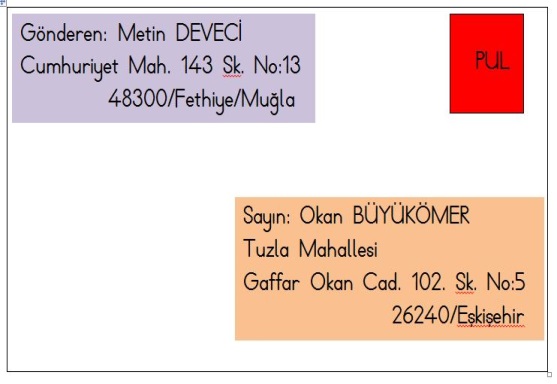 Bireysel Öğrenme Etkinlikleri(Ödev, deney, problem çözme vb.)Bireysel Öğrenme Etkinlikleri(Ödev, deney, problem çözme vb.)Bireysel Öğrenme Etkinlikleri(Ödev, deney, problem çözme vb.)Postacı evinizi nasıl buluyor?Postacı evinizi nasıl buluyor?Postacı evinizi nasıl buluyor?Postacı evinizi nasıl buluyor?Postacı evinizi nasıl buluyor?Grupla Öğrenme Etkinlikleri(Proje, gezi, gözlem vb.)Grupla Öğrenme Etkinlikleri(Proje, gezi, gözlem vb.)Grupla Öğrenme Etkinlikleri(Proje, gezi, gözlem vb.)Ev adreslerimizi yazma çalışması yapılır.Ev adreslerimizi yazma çalışması yapılır.Ev adreslerimizi yazma çalışması yapılır.Ev adreslerimizi yazma çalışması yapılır.Ev adreslerimizi yazma çalışması yapılır.ÖzetÖzetÖzetEv adresimizde oturduğumuz mahalle adı, cadde adı, sokak adı, kapı ve daire numarası ile oturduğumuz ilçe ve il adları bulunur.Ev adresimizde oturduğumuz mahalle adı, cadde adı, sokak adı, kapı ve daire numarası ile oturduğumuz ilçe ve il adları bulunur.Ev adresimizde oturduğumuz mahalle adı, cadde adı, sokak adı, kapı ve daire numarası ile oturduğumuz ilçe ve il adları bulunur.Ev adresimizde oturduğumuz mahalle adı, cadde adı, sokak adı, kapı ve daire numarası ile oturduğumuz ilçe ve il adları bulunur.Ev adresimizde oturduğumuz mahalle adı, cadde adı, sokak adı, kapı ve daire numarası ile oturduğumuz ilçe ve il adları bulunur.BÖLÜM IIIÖlçme-Değerlendirme:Bireysel öğrenme etkinliklerine yönelik Ölçme-Değerlendirme Grupla öğrenme etkinliklerine yönelikÖlçme-DeğerlendirmeÖğrenme güçlüğü olan öğrenciler ve ileri düzey de öğrenme hızında olan öğrenciler için ek Ölçme-Değerlendirme etkinlikleriÖlçme-Değerlendirme:Bireysel öğrenme etkinliklerine yönelik Ölçme-Değerlendirme Grupla öğrenme etkinliklerine yönelikÖlçme-DeğerlendirmeÖğrenme güçlüğü olan öğrenciler ve ileri düzey de öğrenme hızında olan öğrenciler için ek Ölçme-Değerlendirme etkinlikleriÖlçme-Değerlendirme:Bireysel öğrenme etkinliklerine yönelik Ölçme-Değerlendirme Grupla öğrenme etkinliklerine yönelikÖlçme-DeğerlendirmeÖğrenme güçlüğü olan öğrenciler ve ileri düzey de öğrenme hızında olan öğrenciler için ek Ölçme-Değerlendirme etkinlikleriÖlçme-Değerlendirme:Bireysel öğrenme etkinliklerine yönelik Ölçme-Değerlendirme Grupla öğrenme etkinliklerine yönelikÖlçme-DeğerlendirmeÖğrenme güçlüğü olan öğrenciler ve ileri düzey de öğrenme hızında olan öğrenciler için ek Ölçme-Değerlendirme etkinlikleriÖlçme-Değerlendirme:Bireysel öğrenme etkinliklerine yönelik Ölçme-Değerlendirme Grupla öğrenme etkinliklerine yönelikÖlçme-DeğerlendirmeÖğrenme güçlüğü olan öğrenciler ve ileri düzey de öğrenme hızında olan öğrenciler için ek Ölçme-Değerlendirme etkinlikleri1-Ev adresimizde hangi bilgiler bulunur?2- Ev adresimizi bilmek neden önemlidir?3- Anne veya babanızdan birinin telefon numarasını bilmek neden önemlidir?1-Ev adresimizde hangi bilgiler bulunur?2- Ev adresimizi bilmek neden önemlidir?3- Anne veya babanızdan birinin telefon numarasını bilmek neden önemlidir?1-Ev adresimizde hangi bilgiler bulunur?2- Ev adresimizi bilmek neden önemlidir?3- Anne veya babanızdan birinin telefon numarasını bilmek neden önemlidir?Dersin Diğer Derslerle İlişkisi/AçıklamalarDersin Diğer Derslerle İlişkisi/AçıklamalarYaşadığı evin adresini, velisinin veya aile üyelerinden en az birinin telefon numarasını sözlü ve yazılı olarak ifade edebilmesi üzerinde durulur.Yaşadığı evin adresini, velisinin veya aile üyelerinden en az birinin telefon numarasını sözlü ve yazılı olarak ifade edebilmesi üzerinde durulur.Yaşadığı evin adresini, velisinin veya aile üyelerinden en az birinin telefon numarasını sözlü ve yazılı olarak ifade edebilmesi üzerinde durulur.Yaşadığı evin adresini, velisinin veya aile üyelerinden en az birinin telefon numarasını sözlü ve yazılı olarak ifade edebilmesi üzerinde durulur.Yaşadığı evin adresini, velisinin veya aile üyelerinden en az birinin telefon numarasını sözlü ve yazılı olarak ifade edebilmesi üzerinde durulur.Yaşadığı evin adresini, velisinin veya aile üyelerinden en az birinin telefon numarasını sözlü ve yazılı olarak ifade edebilmesi üzerinde durulur.BÖLÜM IVBÖLÜM IVPlanın Uygulanmasına İlişkin AçıklamalarPlanın Uygulanmasına İlişkin AçıklamalarBÖLÜM 107-11 . 12. 2020Dersin AdıDersin AdıHAYAT BİLGİSİHAYAT BİLGİSİHAYAT BİLGİSİHAYAT BİLGİSİHAYAT BİLGİSİHAYAT BİLGİSİSüreSüre4 ders saati4 ders saati4 ders saati4 ders saati4 ders saati4 ders saatiSınıfSınıf2-F2-F2-F2-F2-F2-FÜnitenin AdıÜnitenin Adı2.Evimizde Hayat2.Evimizde Hayat2.Evimizde Hayat2.Evimizde Hayat2.Evimizde Hayat2.Evimizde HayatKonuKonuEvdeki Görev ve SorumluluklarımızEvdeki Görev ve SorumluluklarımızEvdeki Görev ve SorumluluklarımızEvdeki Görev ve SorumluluklarımızEvdeki Görev ve SorumluluklarımızEvdeki Görev ve SorumluluklarımızBÖLÜM IIKazanımlarKazanımlarKazanımlarHB.2.2.4. Evde, üzerine düşen görev ve sorumluluklarını fark eder.HB.2.2.5. Aile içi karar alma süreçlerine katılır.HB.2.2.4. Evde, üzerine düşen görev ve sorumluluklarını fark eder.HB.2.2.5. Aile içi karar alma süreçlerine katılır.HB.2.2.4. Evde, üzerine düşen görev ve sorumluluklarını fark eder.HB.2.2.5. Aile içi karar alma süreçlerine katılır.HB.2.2.4. Evde, üzerine düşen görev ve sorumluluklarını fark eder.HB.2.2.5. Aile içi karar alma süreçlerine katılır.HB.2.2.4. Evde, üzerine düşen görev ve sorumluluklarını fark eder.HB.2.2.5. Aile içi karar alma süreçlerine katılır.Öğrenme-Öğretme Yöntem ve teknikleriÖğrenme-Öğretme Yöntem ve teknikleriÖğrenme-Öğretme Yöntem ve teknikleriAnlatım, okuma, soru-cevap, gözlem, rol yapma, uygulama, tartışma, beyin fırtınası, arkadaşları ile etkileşim, vb.Anlatım, okuma, soru-cevap, gözlem, rol yapma, uygulama, tartışma, beyin fırtınası, arkadaşları ile etkileşim, vb.Anlatım, okuma, soru-cevap, gözlem, rol yapma, uygulama, tartışma, beyin fırtınası, arkadaşları ile etkileşim, vb.Anlatım, okuma, soru-cevap, gözlem, rol yapma, uygulama, tartışma, beyin fırtınası, arkadaşları ile etkileşim, vb.Anlatım, okuma, soru-cevap, gözlem, rol yapma, uygulama, tartışma, beyin fırtınası, arkadaşları ile etkileşim, vb.Kullanılan Eğitim Teknolojileri Araç-GereçlerKullanılan Eğitim Teknolojileri Araç-GereçlerKullanılan Eğitim Teknolojileri Araç-GereçlerDers kitabı, akıllı tahta, konu ile ilgili görsellerDers kitabı, akıllı tahta, konu ile ilgili görsellerDers kitabı, akıllı tahta, konu ile ilgili görsellerDers kitabı, akıllı tahta, konu ile ilgili görsellerDers kitabı, akıllı tahta, konu ile ilgili görsellerKazandırılacak DeğerlerKazandırılacak DeğerlerKazandırılacak DeğerlerSorumlulukSorumlulukSorumlulukSorumlulukSorumlulukÖĞRENME-ÖĞRETME SÜRECİÖĞRENME-ÖĞRETME SÜRECİÖĞRENME-ÖĞRETME SÜRECİÖĞRENME-ÖĞRETME SÜRECİÖĞRENME-ÖĞRETME SÜRECİÖĞRENME-ÖĞRETME SÜRECİÖĞRENME-ÖĞRETME SÜRECİÖĞRENME-ÖĞRETME SÜRECİEtkinlik ÖrneğiEtkinlik ÖrneğiEtkinlik ÖrneğiEvdeki Görev ve SorumluluklarımızEvdeki Görev ve SorumluluklarımızEvdeki Görev ve SorumluluklarımızEvdeki Görev ve SorumluluklarımızEvdeki Görev ve SorumluluklarımızGünlük hayatınızda temiz ve düzenli olmak size ne gibi yararlar sağlar. Öğrencilerin düşünceleri alınır.Evde üzerimize düşen görev sorumluluklar ile ilgili ders kitabındaki görseller incelenir ve yorumlanır.Görev ve sorumluluklarımızı yerine getirmenin önemi vurgulanır.Görev ve sorumluluklarımızın deftere yazımı yapılır.Ders kitabındaki konumuz ile ilgili etkinlikler yapılır.Ailenizle birlikte hangi etkinlikleri yapıyorsunuz? Belirtilen etkinlikler tahtaya yazılır. Bu etkinliklerin yapılmasına kim karar veriyor?Öğrencilere evde karar alma ile ilgili görseller gösterilir.Görsellerle ilgili sorular sorulur.Bizlerde evimizde ailemizle ilgili kararlar alınırken düşüncelerimizi söylemeliyiz. Kitaptaki etkinlikler yapılır.Günlük hayatınızda temiz ve düzenli olmak size ne gibi yararlar sağlar. Öğrencilerin düşünceleri alınır.Evde üzerimize düşen görev sorumluluklar ile ilgili ders kitabındaki görseller incelenir ve yorumlanır.Görev ve sorumluluklarımızı yerine getirmenin önemi vurgulanır.Görev ve sorumluluklarımızın deftere yazımı yapılır.Ders kitabındaki konumuz ile ilgili etkinlikler yapılır.Ailenizle birlikte hangi etkinlikleri yapıyorsunuz? Belirtilen etkinlikler tahtaya yazılır. Bu etkinliklerin yapılmasına kim karar veriyor?Öğrencilere evde karar alma ile ilgili görseller gösterilir.Görsellerle ilgili sorular sorulur.Bizlerde evimizde ailemizle ilgili kararlar alınırken düşüncelerimizi söylemeliyiz. Kitaptaki etkinlikler yapılır.Günlük hayatınızda temiz ve düzenli olmak size ne gibi yararlar sağlar. Öğrencilerin düşünceleri alınır.Evde üzerimize düşen görev sorumluluklar ile ilgili ders kitabındaki görseller incelenir ve yorumlanır.Görev ve sorumluluklarımızı yerine getirmenin önemi vurgulanır.Görev ve sorumluluklarımızın deftere yazımı yapılır.Ders kitabındaki konumuz ile ilgili etkinlikler yapılır.Ailenizle birlikte hangi etkinlikleri yapıyorsunuz? Belirtilen etkinlikler tahtaya yazılır. Bu etkinliklerin yapılmasına kim karar veriyor?Öğrencilere evde karar alma ile ilgili görseller gösterilir.Görsellerle ilgili sorular sorulur.Bizlerde evimizde ailemizle ilgili kararlar alınırken düşüncelerimizi söylemeliyiz. Kitaptaki etkinlikler yapılır.Günlük hayatınızda temiz ve düzenli olmak size ne gibi yararlar sağlar. Öğrencilerin düşünceleri alınır.Evde üzerimize düşen görev sorumluluklar ile ilgili ders kitabındaki görseller incelenir ve yorumlanır.Görev ve sorumluluklarımızı yerine getirmenin önemi vurgulanır.Görev ve sorumluluklarımızın deftere yazımı yapılır.Ders kitabındaki konumuz ile ilgili etkinlikler yapılır.Ailenizle birlikte hangi etkinlikleri yapıyorsunuz? Belirtilen etkinlikler tahtaya yazılır. Bu etkinliklerin yapılmasına kim karar veriyor?Öğrencilere evde karar alma ile ilgili görseller gösterilir.Görsellerle ilgili sorular sorulur.Bizlerde evimizde ailemizle ilgili kararlar alınırken düşüncelerimizi söylemeliyiz. Kitaptaki etkinlikler yapılır.Günlük hayatınızda temiz ve düzenli olmak size ne gibi yararlar sağlar. Öğrencilerin düşünceleri alınır.Evde üzerimize düşen görev sorumluluklar ile ilgili ders kitabındaki görseller incelenir ve yorumlanır.Görev ve sorumluluklarımızı yerine getirmenin önemi vurgulanır.Görev ve sorumluluklarımızın deftere yazımı yapılır.Ders kitabındaki konumuz ile ilgili etkinlikler yapılır.Ailenizle birlikte hangi etkinlikleri yapıyorsunuz? Belirtilen etkinlikler tahtaya yazılır. Bu etkinliklerin yapılmasına kim karar veriyor?Öğrencilere evde karar alma ile ilgili görseller gösterilir.Görsellerle ilgili sorular sorulur.Bizlerde evimizde ailemizle ilgili kararlar alınırken düşüncelerimizi söylemeliyiz. Kitaptaki etkinlikler yapılır.Günlük hayatınızda temiz ve düzenli olmak size ne gibi yararlar sağlar. Öğrencilerin düşünceleri alınır.Evde üzerimize düşen görev sorumluluklar ile ilgili ders kitabındaki görseller incelenir ve yorumlanır.Görev ve sorumluluklarımızı yerine getirmenin önemi vurgulanır.Görev ve sorumluluklarımızın deftere yazımı yapılır.Ders kitabındaki konumuz ile ilgili etkinlikler yapılır.Ailenizle birlikte hangi etkinlikleri yapıyorsunuz? Belirtilen etkinlikler tahtaya yazılır. Bu etkinliklerin yapılmasına kim karar veriyor?Öğrencilere evde karar alma ile ilgili görseller gösterilir.Görsellerle ilgili sorular sorulur.Bizlerde evimizde ailemizle ilgili kararlar alınırken düşüncelerimizi söylemeliyiz. Kitaptaki etkinlikler yapılır.Günlük hayatınızda temiz ve düzenli olmak size ne gibi yararlar sağlar. Öğrencilerin düşünceleri alınır.Evde üzerimize düşen görev sorumluluklar ile ilgili ders kitabındaki görseller incelenir ve yorumlanır.Görev ve sorumluluklarımızı yerine getirmenin önemi vurgulanır.Görev ve sorumluluklarımızın deftere yazımı yapılır.Ders kitabındaki konumuz ile ilgili etkinlikler yapılır.Ailenizle birlikte hangi etkinlikleri yapıyorsunuz? Belirtilen etkinlikler tahtaya yazılır. Bu etkinliklerin yapılmasına kim karar veriyor?Öğrencilere evde karar alma ile ilgili görseller gösterilir.Görsellerle ilgili sorular sorulur.Bizlerde evimizde ailemizle ilgili kararlar alınırken düşüncelerimizi söylemeliyiz. Kitaptaki etkinlikler yapılır.Günlük hayatınızda temiz ve düzenli olmak size ne gibi yararlar sağlar. Öğrencilerin düşünceleri alınır.Evde üzerimize düşen görev sorumluluklar ile ilgili ders kitabındaki görseller incelenir ve yorumlanır.Görev ve sorumluluklarımızı yerine getirmenin önemi vurgulanır.Görev ve sorumluluklarımızın deftere yazımı yapılır.Ders kitabındaki konumuz ile ilgili etkinlikler yapılır.Ailenizle birlikte hangi etkinlikleri yapıyorsunuz? Belirtilen etkinlikler tahtaya yazılır. Bu etkinliklerin yapılmasına kim karar veriyor?Öğrencilere evde karar alma ile ilgili görseller gösterilir.Görsellerle ilgili sorular sorulur.Bizlerde evimizde ailemizle ilgili kararlar alınırken düşüncelerimizi söylemeliyiz. Kitaptaki etkinlikler yapılır.Bireysel Öğrenme Etkinlikleri(Ödev, deney, problem çözme vb.)Bireysel Öğrenme Etkinlikleri(Ödev, deney, problem çözme vb.)Bireysel Öğrenme Etkinlikleri(Ödev, deney, problem çözme vb.)Odanızı veya eşyalarınızı temiz ve düzenli kullanmak için neler yapıyorsunuz?Ailenizle birlikte hangi etkinliği yapmaktan hoşlanıyorsunuz?Odanızı veya eşyalarınızı temiz ve düzenli kullanmak için neler yapıyorsunuz?Ailenizle birlikte hangi etkinliği yapmaktan hoşlanıyorsunuz?Odanızı veya eşyalarınızı temiz ve düzenli kullanmak için neler yapıyorsunuz?Ailenizle birlikte hangi etkinliği yapmaktan hoşlanıyorsunuz?Odanızı veya eşyalarınızı temiz ve düzenli kullanmak için neler yapıyorsunuz?Ailenizle birlikte hangi etkinliği yapmaktan hoşlanıyorsunuz?Odanızı veya eşyalarınızı temiz ve düzenli kullanmak için neler yapıyorsunuz?Ailenizle birlikte hangi etkinliği yapmaktan hoşlanıyorsunuz?Grupla Öğrenme Etkinlikleri(Proje, gezi, gözlem vb.)Grupla Öğrenme Etkinlikleri(Proje, gezi, gözlem vb.)Grupla Öğrenme Etkinlikleri(Proje, gezi, gözlem vb.)Evde üzerimize düşen görev ve sorumlulukların yazımı yapılır.Evde üzerimize düşen görev ve sorumlulukların yazımı yapılır.Evde üzerimize düşen görev ve sorumlulukların yazımı yapılır.Evde üzerimize düşen görev ve sorumlulukların yazımı yapılır.Evde üzerimize düşen görev ve sorumlulukların yazımı yapılır.ÖzetÖzetÖzetEvde odamızı, elbiselerimizi, oyuncaklarımızı, ders araç ve gereçlerimizi temiz ve düzenli kullanmalıyız. Odamızı toplamak, temiz tutmak, oyuncaklarımızı toplamak, çalışma masamızı düzenlemek bizim sorumluluğumuzdadır.Evde odamızı, elbiselerimizi, oyuncaklarımızı, ders araç ve gereçlerimizi temiz ve düzenli kullanmalıyız. Odamızı toplamak, temiz tutmak, oyuncaklarımızı toplamak, çalışma masamızı düzenlemek bizim sorumluluğumuzdadır.Evde odamızı, elbiselerimizi, oyuncaklarımızı, ders araç ve gereçlerimizi temiz ve düzenli kullanmalıyız. Odamızı toplamak, temiz tutmak, oyuncaklarımızı toplamak, çalışma masamızı düzenlemek bizim sorumluluğumuzdadır.Evde odamızı, elbiselerimizi, oyuncaklarımızı, ders araç ve gereçlerimizi temiz ve düzenli kullanmalıyız. Odamızı toplamak, temiz tutmak, oyuncaklarımızı toplamak, çalışma masamızı düzenlemek bizim sorumluluğumuzdadır.Evde odamızı, elbiselerimizi, oyuncaklarımızı, ders araç ve gereçlerimizi temiz ve düzenli kullanmalıyız. Odamızı toplamak, temiz tutmak, oyuncaklarımızı toplamak, çalışma masamızı düzenlemek bizim sorumluluğumuzdadır.BÖLÜM IIIÖlçme-Değerlendirme:Bireysel öğrenme etkinliklerine yönelik Ölçme-Değerlendirme Grupla öğrenme etkinliklerine yönelikÖlçme-DeğerlendirmeÖğrenme güçlüğü olan öğrenciler ve ileri düzey de öğrenme hızında olan öğrenciler için ek Ölçme-Değerlendirme etkinlikleriÖlçme-Değerlendirme:Bireysel öğrenme etkinliklerine yönelik Ölçme-Değerlendirme Grupla öğrenme etkinliklerine yönelikÖlçme-DeğerlendirmeÖğrenme güçlüğü olan öğrenciler ve ileri düzey de öğrenme hızında olan öğrenciler için ek Ölçme-Değerlendirme etkinlikleriÖlçme-Değerlendirme:Bireysel öğrenme etkinliklerine yönelik Ölçme-Değerlendirme Grupla öğrenme etkinliklerine yönelikÖlçme-DeğerlendirmeÖğrenme güçlüğü olan öğrenciler ve ileri düzey de öğrenme hızında olan öğrenciler için ek Ölçme-Değerlendirme etkinlikleriÖlçme-Değerlendirme:Bireysel öğrenme etkinliklerine yönelik Ölçme-Değerlendirme Grupla öğrenme etkinliklerine yönelikÖlçme-DeğerlendirmeÖğrenme güçlüğü olan öğrenciler ve ileri düzey de öğrenme hızında olan öğrenciler için ek Ölçme-Değerlendirme etkinlikleriÖlçme-Değerlendirme:Bireysel öğrenme etkinliklerine yönelik Ölçme-Değerlendirme Grupla öğrenme etkinliklerine yönelikÖlçme-DeğerlendirmeÖğrenme güçlüğü olan öğrenciler ve ileri düzey de öğrenme hızında olan öğrenciler için ek Ölçme-Değerlendirme etkinlikleri1- Temiz ve düzenli bir kişi olarak nelere dikkat ediyorsunuz?2- Görev ve sorumluluklarımızı yerine getirmezsek ne olur?3-Ailenizde en çok kimin dediği olur?4- Aile ile ilgili kararlarda sizin fikriniz sorulur mu?5- Bir ailede karar alma süreci nasıl olmalı?1- Temiz ve düzenli bir kişi olarak nelere dikkat ediyorsunuz?2- Görev ve sorumluluklarımızı yerine getirmezsek ne olur?3-Ailenizde en çok kimin dediği olur?4- Aile ile ilgili kararlarda sizin fikriniz sorulur mu?5- Bir ailede karar alma süreci nasıl olmalı?1- Temiz ve düzenli bir kişi olarak nelere dikkat ediyorsunuz?2- Görev ve sorumluluklarımızı yerine getirmezsek ne olur?3-Ailenizde en çok kimin dediği olur?4- Aile ile ilgili kararlarda sizin fikriniz sorulur mu?5- Bir ailede karar alma süreci nasıl olmalı?Dersin Diğer Derslerle İlişkisi/AçıklamalarDersin Diğer Derslerle İlişkisi/AçıklamalarOdasını, çalışma masasını, oyuncaklarını, giysilerini temiz ve düzenli tutmanın gerekliliği empatik bir dille açıklanır.Odasını, çalışma masasını, oyuncaklarını, giysilerini temiz ve düzenli tutmanın gerekliliği empatik bir dille açıklanır.Odasını, çalışma masasını, oyuncaklarını, giysilerini temiz ve düzenli tutmanın gerekliliği empatik bir dille açıklanır.Odasını, çalışma masasını, oyuncaklarını, giysilerini temiz ve düzenli tutmanın gerekliliği empatik bir dille açıklanır.Odasını, çalışma masasını, oyuncaklarını, giysilerini temiz ve düzenli tutmanın gerekliliği empatik bir dille açıklanır.Odasını, çalışma masasını, oyuncaklarını, giysilerini temiz ve düzenli tutmanın gerekliliği empatik bir dille açıklanır.BÖLÜM IVBÖLÜM IVPlanın Uygulanmasına İlişkin AçıklamalarPlanın Uygulanmasına İlişkin Açıklamalar